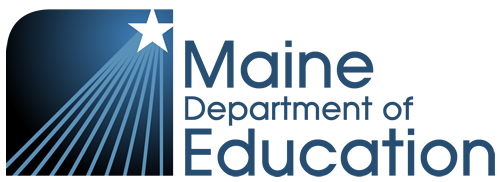 Education-Related LegislationEnacted by the131st Maine LegislatureFirst Regular and First SpecialPrepared by: Maine Department of EducationPender Makin, CommissionerSummary of Education-Related Bills Enacted by the First Regular and First Special Session of the131st Maine LegislatureFinalized Legislation Requiring Rulemaking by the Department of EducationFinalized Legislation Requiring Report Backs, Commissions, Task Forces involving the Department of Education TitleProvisionsEffective DateAction RequiredLD 32, Public Law 2023, Chapter 23An Act to Update the Maine State Grant ProgramRevises the Maine State Grant Program as a result of recently enacted federal legislation pertaining to free application for federal student aid simplification and associated terminology including removing the term "expected family contribution" from the governing laws and replaces it with "student aid index".October 25, 2023LD 49, Private & Special Law 2023, Chapter 2An Act to Authorize the Deorganization of Drew Plantation (EMERGENCY)Provides for the deorganization of Drew Plantation in Penobscot County, subject to approval at a local special election.April 10, 2023LD 62, Public Law 2023, Chapter 423An Act to Require Anti-pinch Sensors on School Bus DoorsRequires a school bus to be equipped with technology to prevent the door from closing on a person's limb or other body part to school if the school bus was manufactured in 2025 or later.October 25, 2023LD 79, Public Law 2023, Chapter 449An Act to Ensure a High-quality Education for Students with Disabilities by Clarifying the Definition of "State Agency Client" and Who Provides Special Education Programs and ServicesClarifies the definition of "state agency client" for purposes of special education.Clarifies who is entitled to establish or obligated to provide special education programs and related services.October 25, 2023LD 82, Public Law 2023, Chapter 83An Act to Improve Access to Children's Behavioral Health ServicesRepeals the requirement that service providers contracted by the Department of Health and Human Services charge fees for services for children with mental health needs, intellectual disabilities or autism and their families.October 25, 2023LD 84, Public Law 2023, Chapter 162An Act to Strengthen Third-party Liability Requirements for the MaineCare ProgramAdds 3rd-party liability requirement provisions for MaineCare claims for payment and adds a provision to apply MaineCare assignment provisions to out-of-state carriers who provide coverage to residents of this State. The bill also provides that payments made under assignment to the MaineCare program by a 3rd party are final after 2 years.October 25, 2023LD 98, Public Law 2023,Chapter 450An Act to Update the Special Education LawsRequires the Department of Education to update the age range of children evaluated in accordance with the federal Individuals with Disabilities Education Act (IDEA) from at least 3 years of age to under 22 years of age.Updates categories of disability to reflect current terminology: hearing impairment and deafness are updated to deafness, including hearing loss; and serious emotional disturbance is updated to emotional disability. Updates the term pupil evaluation to Individualized Education Program (IEP) to reflect current terminology.Provides that a person who is continuing their educational placement until 22 years of age has the right to participate in career and technical education courses. October 25, 2023LD 100, Public Law 2023, Chapter 112An Act to Require Annual Financial Audits of Certain Private Schools Approved for Tuition PurposesRequires a private school approved for tuition purposes that enrolls 60% or more publicly funded students to submit to the State Auditor and the Commissioner of Education within 6 months after the end of the school's audit period satisfactory proof that the books, accounts, financial documents and reports of the school for the preceding fiscal year have been examined and found to be in satisfactory and accurate condition with proper vouchers on file.  The audit must be conducted by the Office of the State Auditor, a public accountant licensed to practice in the State or an individual or firm the Department of Education has determined is a competent auditor by training and experience.Directs the Department of Education to adopt routine technical rules to implement this law.October 25, 2023Department of Education to adopt rules LD 106, Public Law 2023, Chapter 208An Act to Allow Members of the Maine Public Employees Retirement System With Service in Multiple Plans to Defer Retirement Service Benefits Until Normal Retirement Age to Avoid a Reduction in BenefitsPermits a member of the Maine Public Employees Retirement System who is eligible to retire and who has membership service in more than one plan to defer the receipt of the portion of the benefit that would otherwise be subject to an early retirement reduction because the member is retiring prior to the normal retirement age for the plan. The deferral ends when the member reaches normal retirement age for that plan.October 25, 2023LD 120, Public Law 2023, Chapter 13An Act Regarding the Committee Structure of the State Workforce BoardReplaces specifically named committees of the State Workforce Board with authorization for the State Workforce Board to create committees as necessary.Authorizes the Governor’s designee to serve as a member of the Board and revises outdated language.October 25, 2023LD 129, Resolve 2023, Chapter 114Resolve, to Direct the University of Maine System to Study the Feasibility of Establishing a Public Allopathic Medical School in Penobscot CountyDirects the University of Maine System to study the feasibility of establishing a public allopathic [a system of medical practice that emphasizes diagnosing and treating disease and the use of conventional, evidence-based therapeutic measures (such as drugs or surgery)] medical school in Penobscot County and make specific recommendations in its report. Authorizes the University of Maine Sys. to apply for grants and contributions to do this study. Directs the University of Maine System to coordinate with a tertiary care hospital medical education program in Penobscot County and solicit the advice, participation or testimony of other organizations including: The Center for Workforce Research and Information within the Department of Labor; The Department of Health and Human Services; The State Board of Education; The Veterans Affairs Maine Healthcare System; Wabanaki Public Health and Wellness; A statewide association representing Maine hospitals; A statewide association representing Maine physicians; A statewide association representing Maine primary care providers; A medical center in the State with an education and training partnership with a medical school located outside of the State; A nonprofit community health care network that includes federally qualified health centers; and An osteopathic medical school based in the State. Requires the University of Maine Sys. to submit a report by November 6, 2025, on recommendations and possible legislation to the Joint Standing Committee on Education & Cultural Affairs. Authorizes the Joint Standing Committee on Education & Cultural Affairs to submit legislation to the Second Regular Session of the 132nd Legislature. Provides one-time General Fund to the University of Maine Sys. In the amount of $75,000 in FY 25 to contract with vendors for the data and analysis required to conduct a study to determine the feasibility of establishing a public allopathic medical school in Penobscot County.October 25, 2023University of Maine Sys. to submit report by November 6, 2025, to Joint Standing Committee on Education & Cultural AffairsLD 155, Public Law 2023, Chapter 425An Act Regarding Community-based Services for Youth Involved in the Juvenile Justice SystemEstablishes a working group in the Children's Cabinet consisting of the Department of Corrections and the Department of Health & Human Services to promote coordinated policies, finances, programs and service delivery systems to support juveniles involved in the juvenile justice system and to examine other states in regard to best practices and organizational structures for juvenile justice services. Directs the Department of Corrections to develop and publish on its public website data by February 15, 2024, regarding the number of juveniles involved in the juvenile justice system.  This data is to be updated monthly and include information regarding the numbers. of juveniles referred, diverted, detained, placed on probation, ordered to serve a period of confinement and committed to the Department of Corrections. Requires the Department of Corrections to submit an annual report by February 15 in person to the Joint Standing Committee on Criminal Justice & Public Safety matters regarding the diversion of youths out of the juvenile justice system and expanding access to community-based therapeutic services for juveniles. Requires the Department of Corrections to submit an annual report by January 2 to the Joint Standing Committee on Criminal Justice & Public Safety on the status of identification and development of two small, secure, therapeutic residences for youths for the purpose of providing detention and confinement for committed youths in a therapeutic setting including costs & operations, rationale, number of youths to be served, construction and staffing.October 25, 2023Department of Corrections to submit two different annual reports, one by January 1 and one by February 14 to the Joint Standing Committee on Criminal Justice & Public SafetyLD 181, Resolve 2023, Chapter 78Resolve, Requiring Progress Reports from the Department of Health and Human Services Regarding the Implementation of Secure Children's Psychiatric Residential Treatment Facility ServicesRequires the Department of Health & Human Services (DHHS) to submit two reports to the Joint Standing Committee on Health and Human Services regarding efforts to implement secure children's psychiatric residential treatment facilities. The first report, to be submitted by January 2, 2024, is to pertain to DHHS progress in establishing increased rates and amending DHHS rule Chapter 101: MaineCare Benefits Manual, Chapters II and III, Section 107. The second report, to be submitted by July 1, 2024, is to pertain to progress in implementing secure children's psychiatric residential treatment facility services, including information about the provider, location of the facility, number of beds and estimated or actual date of opening. If no provider has been secured, the report must include the next steps for attracting a willing provider.October 25, 2023DHHS to submit report by January 2, 2024, and another report by July 1, 2024, to Joint Standing Committee on Health & Human Services204, Public Law 2023, Chapter 452An Act to Ensure Safe Access to Schools by Implementing Interlocking Door Controller TechnologyRequires school administrative units to install interlocking door controller technology in elementary and secondary schools only to newly constructed schools and schools undergoing renovation. Defines "interlocking door controller technology" to mean an area in between 2 doors separating the interior of a school from the exterior and where both doors cannot be opened at the same time. Provides one-time General Fund to the Department of Education School Finance and Operations account in the amount of $187,000 in FY 25 to reimburse school administrative units for the cost of installing interlocking door controller technology when constructing a new elementary or secondary school or renovating an existing elementary or secondary school.October 25, 2023LD 206, Public Law 2023, Chapter 3An Act to Make Supplemental Appropriations and Allocations from the General Fund and Other Funds for the Expenditures of State Government and to Change Certain Provisions of the Law Necessary to the Proper Operations of State Government for the Fiscal Year Ending June 30, 2023 (EMERGENCY)FY 23 Supplemental BudgetPART ADepartment of Education General Purpose Aid for Local SchoolsProvides General Fund for approved reorganization of one Education Specialist III position to a Public Service Coordinator II position and reduces All Other to fund the position. Adjusts Other Special Revenue Funds funding by $2,220,831 for FY 23 to bring allocations in line with projected available resources.Leadership TeamAdjusts funding between the Leadership Team program, School Finance and Operations program, Special Services Team program and Learning Systems Team program within the General Fund for the Department's share of the cost for the General Government Service Center within the Department of Administrative and Financial Services.Learning Systems TeamAdjusts funding between the Leadership Team program, School Finance and Operations program, Special Services Team program and Learning Systems Team program within the General Fund for the Department's share of the cost for the General Government Service Center within the Department of Administrative and Financial Services.School Finance and OperationsAdjusts funding between the Leadership Team program, School Finance and Operations program, Special Services Team program and Learning Systems Team program within the General Fund for the Department's share of the cost for the General Government Service Center within the Department of Administrative and Financial Services.Establishes one Education Specialist III position and provides funding for related All Other costs to support the increased number of participants in the federal child and adult care food program pursuant to Public Law 2019, chapter 428, An Act To Increase Access to Nutritious Foods in Schools by Implementing an After-school Food Program for At-risk Students.Provides General Fund All Other funding in FY 23 of $35,000 to school administrative units for the increased cost of maintaining an Internet-based application for free or reduced-price meals under federal School Breakfast Program and National School Lunch Program pursuant to Public Law 2019, chapter 480, An Act To Modernize the National School Lunch Program and the School Breakfast Program.Special Services TeamAdjusts funding between the Leadership Team program, School Finance and Operations program, Special Services Team program and Learning Systems Team program within the General Fund for the Department's share of the cost for the General Government Service Center within the Department of Administrative and Financial Services.State Board of EducationProvides ongoing funding for per diem payments to State Board members. This initiative also provides one-time General Fund Personal Services funding for FY 22 per diem payments to Board members not paid until FY 23 of $12.000.February 21, 2023LD 232, Public Law 2023, Chapter 210An Act to Amend the Laws Governing Bonding Restrictions for School Administrative UnitsExtends the allowed term of bonds issued by school administrative districts and regional school units from 25 to 30 years.October 25, 2023LD 244, Resolve 2023, Chapter 15Resolve, Directing Maine Emergency Medical Services to Convene a Stakeholder Group to Explore Emergency Medical Services Career Pathways and Educational Opportunities in the State Directs the Department of Public Safety, Maine Emergency Medical Services to convene a stakeholder group, including the Maine Community College System, the University of Maine System as well as other public and private entities that provide emergency medical services education or training and / or the delivery of emergency medical services to explore career pathways and educational opportunities for emergency medical services providers in Maine.  Directs the Maine Emergency Medical Services submit a report by January 15, 2024, to the Joint Standing Committee on Criminal Justice & Public Safety on recommendations and proposed legislation.Authorizes the Joint Standing Committee on Criminal Justice & Public Safety to submit legislation to the Second Regular Session of the 131st Legislature.October 25, 2023Maine Emergency Medical Services to submit report by January 15, 2024, to the Joint Standing Committee on Criminal Justice & Public SafetyLD 258, Public Law 2023,Chapter 412An Act Making Unified Appropriations and Allocations from the General Fund and Other Funds for the Expenditures of State Government and Changing Certain Provisions of the Law Necessary to the  Proper Operations of State Government for the Fiscal Years Ending June 30, 2023, June 30, 2024, and June 30, 2025 (GOVERNOR'S BILL)   (Biennial Budget)FY 2024, and FY 2025 Biennial Budget SupplementalPART ADepartment of EducationAdult EducationProvides General Fund appropriations for ongoing travel expenses that were reduced in Public Law 2021, chapter 29 due to COVID-19 travel restrictions of $1,000 in FY 24 and in FY 25.Provides ongoing General Fund appropriations to support adult education programs statewide of $1,500,000 beginning only in FY 25.Child Development ServicesProvides General Fund appropriations for increases in staff costs attributed to collective bargaining of $1,527,838 in FY 24 and in FY 25.Provides General Fund appropriations to the Child Development Services System to develop additional preschool programing in FY 24 and in FY 25.Provides Federal Expenditures Fund appropriations to align allocations with the existing so-called Part C grant under the federal Individuals with Disabilities Education Act for infants and toddlers with disabilities and their families for $126,091 in FY 24 and in FY 25.Allocates one-time Other Special Revenue Funds appropriations for payments for specially designed instruction provided by special purpose private preschools at a rate of $125 per day, per child, for scheduled school days in accordance with a child's individualized education program of $15,000,000 in FY 24 only. The Department of Education and the Child Development Services System shall make the payments for specially designed instruction provided by special purpose private schools from July 1, 2023, through June 30, 2024.Education in Unorganized TerritoryProvides General Fund appropriations for increased tuition, transportation and special education services of $1,000,000 in FY 24 and in FY 25.Provides General Fund appropriations to maintain an updated fleet of school buses of $120,000 in FY 24 and in FY 25.Provides one-time General Fund appropriations to update mechanical, electrical and plumbing systems and address exterior building enclosure deficiencies at Connor Consolidated School in the Unorganized Territory of $750,000 only in FY 24.Provides one-time General Fund appropriations to update mechanical, electrical and plumbing systems and address exterior building enclosure deficiencies at the Kingman Elementary School and Edmunds Consolidated School of $300,000 only in FY 24.Eliminates one vacant Janitor/Bus Driver position from the Education in the Unorganized Territory program.General Purpose Aid for Local SchoolsEstablishes one limited-period Public Service Manager II position through June 30, 2026, and reduces All Other funding to fund the position.Adjusts Other Special Revenue Funds appropriations to bring allocations in line with projected available resources for FY 24 and FY 25.Provides one-time General Fund allocations to support the collection of wage information for school support staff necessary to estimate the cost of any wage increase on the State and municipalities of $80,000 only in FY 24.Higher Education and Educator Support ServicesProvides General Fund allocations for the increased cost of contracted services for hearing officers of $12,500 in FY 24 and in FY 25.Provides General Fund allocations to support educator workforce development and recognition of $14,300 in FY 24 and in FY 25.Provides General Fund allocations for ongoing travel expenses that were reduced in Public Law 2021, chapter 29 due to COVID-19 travel restrictions of $8,197 in FY 24 and in FY 25.Transfers General Fund allocations for the license, hosting and maintenance fees for the Department's educator credentialing system from the School Finance and Operations program to the Higher Education and Educator Support Services program within the General Fund of $25,000 in FY 24 and in FY 25.Leadership TeamProvides General Fund allocations for the Department's share of the cost for the financial and human resources Service Centers within the Department of Administrative &Financial Services.Provides General Fund allocations for ongoing travel expenses that were reduced in Public Law 2021, chapter 29 due to COVID-19 travel restrictions of $10,000 in FY 24 and in FY 25.Adjusts funding between the Leadership Team program, School Finance and Operations program, Special Services Team program and Learning Systems Team program within the General Fund for the Department's share of the cost for the financial and human resources Service Centers within the Department of Administrative & Financial Services of $135,000 in FY 24 and in FY 25.Establishes one Public Service Executive II position to provide leadership required to increase public prekindergarten to grade 12 and adult education offerings related to climate and energy. This initiative also provides funding for related All Other costs.Learning Systems TeamEstablishes 4 Education Specialist III positions funded 100% Learning Systems Team program, Federal Expenditures Fund - ARP and transfers these positions from the Learning Systems Team program, Federal Expenditures Fund - ARP to the School and Student Supports program, General Fund beginning October 1, 2024. This initiative also provides funding for related All Other costs.Adjusts General Fund appropriations between the Leadership Team program, School Finance and Operations program, Special Services Team program and Learning Systems Team program within the General Fund for the Department's share of the cost for the financial and human resources Service Centers within the Department of Administrative & Financial Services of ($45,000) in FY 24 and in FY 25.Provides Federal Expenditures Fund appropriations to bring allocation in line with available resources of $155,475 in FY 24 and in FY 25.Provides Federal Expenditures Fund appropriations to bring the allocation in line with available resources.Provides Federal Expenditures Fund appropriations to bring allocation in line with available resources from the federal Stronger Connections grant.Establishes one limited-period Public Service Coordinator I position through September 30, 2024, for the Maine School Safety Center and provides funding for related All Other costs.Continues one limited-period Public Service Manager III position, previously continued in Public Law 2021, chapter 635, and one limited-period Public Service Coordinator I position, previously continued in Public Law 2023, chapter 17, through July 31, 2024.Provides appropriations and allocations in the Learning Systems Team program Federal Expenditures Fund for the federal Preschool Development Grant of $2,049,426 in FY 24 and in FY 25.Maine Commission for Community ServiceProvides General Fund appropriations for ongoing travel expenses that were reduced in Public Law 2021, chapter 29 due to COVID-19 travel restrictions of $2,490 in FY 24 and in FY 25.Continues one limited-period Senior Planner position, previously continued in Public Law 2021, chapter 635, through December 31, 2024.Maine School Safety CenterEstablishes one limited-period Public Service Coordinator I position through September 30, 2024 for the Maine School Safety Center and provides funding for relatedNational Board Certification Salary Supplement FundProvides Other Special Revenue Funds appropriations to support national board certification salary supplement payments for national board-certified teachers of $618,800 in FY 24 and in FY 25.Office of InnovationProvides General Fund appropriations for ongoing travel expenses that were reduced in Public Law 2021, chapter 29 due to COVID-19 travel restrictions of $15,000 in FY 24 and in FY 25.Establishes 2 limited-period Interdisciplinary Instruction Specialist positions through June 30, 2026, and provides funding for related All Other costsOffice of Workforce Development and Innovative PathwaysProvides General Fund appropriations for ongoing travel expenses that were reduced in Public Law 2021, chapter 29 due to COVID-19 travel restrictions of $15,000 in FY 24 and in FY 25.Provides General Fund appropriations by increasing the hours of one part-time Office Associate II position from 40 hours to 80 hours biweekly.Establishes one limited-period Public Service Manager I position and one limited-period Management Analyst II position through June 7, 2025 to coordinate and oversee program funds and provides one-time funding for related All Other costs.Retired Teachers' Health InsuranceProvides General Fund appropriations to increase the State's contribution toward the retired teachers' share of health insurance premiums from 55% to 60% beginning in FY 24 of $3,268,715 in FY 24 and in FY 25.School and Student SupportsEstablishes 4 Education Specialist III positions funded 100% Learning Systems Team program, Federal Expenditures Fund - ARP and transfers these positions from the Learning Systems Team program, Federal Expenditures Fund - ARP to the School and Student Supports program, General Fund beginning October 1, 2024. This initiative also provides funding for related All Other costs.Provides Federal Expenditures Fund appropriations to bring allocation in line with available resources from the federal Expanding Access in School Environments grantProvides General Fund appropriations for a 2-year pilot program to help students avoid homelessness by providing liaisons under the federal McKinney-Vento Homeless Assistance Act access to emergency financial assistance for the family of a student in an amount of up to $750 per student of $1,500,000 in FY 24 and in FY 25.School Finance and OperationsProvides General Fund appropriations for statewide technology services provided by the Department of Administrative & Financial Services, Office of Information Technology of $119,918 in FY 24 and in FY 25.Provides one-time General Fund appropriations to revise major capital school construction planning documents of $45,000 only in FY 24.Adjusts General Fund appropriations between the Leadership Team program, School Finance and Operations program, Special Services Team program and Learning Systems Team program within the same fund for the department's share of the cost for the financial and human resources service centers within the Department of Administrative and Financial Services of ($45,000) in FY 24 and in FY 25.Provides General Fund appropriations for contracted services to support technical guidance, program design and grant application support to school districts in the State seeking to implement energy efficiency, clean energy, clean transportation and other general sustainability programs of $190,000 in FY 24 and in FY 25.Provides Federal Expenditures Fund appropriations to bring allocation in line with anticipated expenditures associated with the National School Lunch Program grant of $17,000,000 in FY 24 and in FY 25.Provides Federal Expenditures Fund appropriations for the approved reclassification of one Education Specialist I position to an Education Specialist III position and provides funding for related All Other costs.Transfers General Fund allocations for the license, hosting and maintenance fees for the Department's educator credentialing system from the School Finance and Operations program to the Higher Education and Educator Support Services program within the General Fund of ($25,000) in FY 24 and in FY 25.Special Services TeamAdjusts General Fund appropriations between the Leadership Team program, School Finance and Operations program, Special Services Team program and Learning Systems Team program within the General Fund for the Department's share of the cost for the financial and human resources Service Centers within the Department of Administrative & Financial Services of ($45,000) in FY 24 and in FY 25.Provides Federal Expenditures Fund appropriation o bring the allocation in line with available resources.State Board of EducationProvides General Fund appropriations for per diem payments to board members.PART HAdjusts the annual rates of pay used to determine the State's contribution toward an employee's health insurance premium and adjusts the State’s contribution to the health credit premium program. Authorizes the transfer of funds from the Department of Administrative & Financial Services, Salary Plan program in the Personal Services line category and between programs and departments within the General Fund and Highway Fund to implement the adjustments to the annual rates of pay.PART DDAmends, beginning October 1, 2023, the rate of the penalty for those state employees who retired between July 1, 2011, and January 1, 2012, and for teachers who retired between July 1, 2011, and July 1, 2012, who had at least 25 years of service on July 1, 2011 but had not attained 62 years of age to 2.25% for each year the person was below 62 years of age upon retirement from service.PART JJAuthorizes the Department of Corrections to transfer, by financial order, the unobligated balance from General Fund Personal Services to the All Other line category in the Long Creek Youth Development program for FY 24 and for FY 25 in order to fund juvenile community programs and services.PART QQQRequires the State Controller to transfer $7,500,000 in FY 24 and in FY 25 from the unappropriated surplus of the General Fund to the Maine Community College System Free Community College - 2 Enrollment Years program, Other Special Revenue Funds account within the Maine Community College System to provide 2 years of free community college for all eligible students who meet certain conditions. Extends the eligibility requirements to include a high school graduate in the class of 2024 or 2025 or a person who obtains the equivalent of a high school diploma in 2024 or 2025, who enrolls in a Maine community college no later than the 2026-27 or 2027-28 academic year.Specifies that funds transferred for that purpose must be used to provide 2 free years of community college for all eligible students.Directs the Maine Community College Sys. to submit a report by October 1, 2023, to the Governor and the Joint Standing Committee on Education & Cultural Affairs on the use and success of the 2 Year Free Enrollment Program.PART RRRRequires the Department of Education's office of adult education notify the Governor's office and the Legislature if the state allocation for expenditures on adult education programs falls below 95% of the allocation established for the prior year and must include the total amount necessary to fulfill the state obligation to reimburse adult education costs and the total amount that is available. Directs the Department of Education establish a working group, or as an alternative hire and fund an outside agency, to analyze the State's adult education system and reimbursement formula to ensure: the formula is fair and meets the needs of adult education programs; adult education is funded at a comparable level to kindergarten to grade 12 education, career and technical education and community colleges; all funds appropriated and allocated for adult education, including grants, additional state funds and federal funds, are being used to their best potential to meet the needs of the State's adults; and communities are incentivized to use, and are rewarded for using, local funding for adult education. Requires the Department to submit a report by November 6, 2024, with the findings of the working group to the Joint Standing Committee on Education & Cultural Affairs. Authorizes the Joint Standing Committee on Education & Cultural Affairs to submit legislation based on the report to the 132nd Legislature in 2025.PART UUURequires Department of Administrative & Financial Services, (DAFS), Bureau of Human Resources do a periodic updating of the compensation plan for classified state employees.Requires a market pay study every 4 years comparing the salaries of classified state employees with salaries of employees performing comparable work. Directs the Bureau of Human Resources to submit a report by September 30, 2024, and every 4 years thereafter, on the market pay study to the Joint Standing Committees on Appropriations & Financial Affairs, State & Local Government and to the bargaining agents that represent a bargaining unit of state employees. A comprehensive review of the classification plan must be done every 10 years to make modifications and improvements as determined necessary. Directs the Commissioner of DAFS to complete a comprehensive review of the classification and compensation system for employees of the executive branch of the State performed pursuant to a memorandum of agreement executed with the Maine Service Employees Association, SEIU Local 1989 on June 25, 2019, including a recalculation of the market salary report using current salary data and to submit a report by January 21. 2024, based upon recommendations made in the comprehensive review of the classification and compensation system for employees of the executive branch of the State.Directs DAFS to begin negotiations with the bargaining agents that represent a bargaining unit of state employees no later than January 31, 2024, to implement closing the pay gaps.Authorizes reimbursement of up to $1,200,000 to DAFS to conduct the market pay study and to finalize the comprehensive review of the classification and compensation system by September 30, 2024.PART VVV-9Establishes at the Department of Health & Human Services the early childhood integrated data system relating to data collection and reporting, to the extent permissible under state and federal laws governing early childhood programs and privacy and confidentiality, to integrate data from early childhood programs across state agencies, including, but not limited to, the department, the Department of Education and the Department of Labor. Requires the early childhood integrated data system be designed to inform decisions about early childhood programs and policies that will promote access, quality and a strong workforce to support children up to 5 years of age and their families. Directs the Department of Health & Human Services to submit a report by January 15, 2024, and biennially thereafter, to the Joint Standing Committee on Health & Human Services that includes an update on the development and implementation of an early childhood integrated data system.PART YYYProvides that, before the beginning of the 2024-25 school year, the Child Development Services System is required to collaborate with special purpose private preschools, that provides both educational and medically necessary behavioral health services to children with disabilities who have not attained 6 years of age, to establish appropriate daily tuition rates for the educational services provided by each special purpose private preschool through a funding formula. Requires that, no later than the start of the 2023-24 school year and prior to the provision of the daily tuition rate, the Department of Education and the Child Development Services System provide payments for specially designed instruction provided by each special purpose private preschool at a rate of $125 per day, per child, for scheduled school days in accordance with a child's individualized education program. Includes a one-time transfer General Fund appropriations of $15,000,000 in FY 24 to the Child Development Services System for the estimated cost of the payments. Directs the Department of Education to submit a report by December 15, 2023, to the Joint Standing Committee on Education & Cultural Affairs, on the development of the funding formula for the daily tuition rates, including recommendations and suggested legislation. Authorizes the Joint Standing Committee on Education & Cultural Affairs to submit legislation related to the report to the Second Regular Session of the 131st Legislature.PART JJJJProvides that the Commissioner of Education may apply unexpended balances from another program's appropriated amounts toward the adjustment for English learner budgetary hardships and removes the requirement that a school administrative unit petition the Commissioner and demonstrate the budgetary hardship. Allows the Commissioner to determine that a school administrative unit is eligible for a hardship adjustment if the school administrative unit's unexpected enrollment increase results in an increase of 3% or more, instead of 5% or more as in current law, in English learner weighted allocation.PART KKKKDirects the Department of Education to develop a 2-year pilot program to provide McKinney-Vento liaisons with access to emergency financial assistance funds for students at risk of homelessness in an amount up to $750 per student. This emergency assistance may be provided for services authorized for funding under the federal McKinney-Vento Homeless Assistance Act in addition to assistance for other housing-related needs such as rental assistance, utilities and critical home repairs and other assistance that will help a student avoid homelessness. Directs the Department of Education to submit a report by July 1, 2024, to the Joint Select Committee on Housing on the administration of the pilot program and make recommendations with regard to continued efforts to help students avoid homelessness in the 2024-25 school year.PART CCCCCRequires the State Controller, on or before June 30, 2023, to transfer $2,750,000 from the unappropriated surplus of the General Fund to the Department of Labor, Employment Services Activity, Other Special Revenue Funds account: $1,500,000 must be used to provide career exploration services targeted to high school students and $1,250,000 must be used for recruitment and job-related supports targeted to groups that are underrepresented in the State's workforce.PART FFFFFLapses $40,000,000 of the unencumbered balance forward in the Department of Education, General Purpose Aid for Local Schools program, General Fund account to the unappropriated surplus of the General Fund no later than June 30, 2023. Requires the State Controller to transfer $20,000,000 from the unappropriated surplus of the General Fund to the School Revolving Renovation Fund under the Maine Municipal Bond Bank no later than June 30, 2023.PART HHHHHRequires the State Controller to transfer $19,800,000 from the unappropriated surplus of the General Fund to the Retirement Allowance Fund within the Maine Public Employees Retirement System to fund an additional one-time 3.0% retirement benefit payment, up to a maximum of $24,186.25, for the one-year period ending August 31, 2022. This additional increase applies to retirees who were eligible for a cost-of-living adjustment in September 2022, is a one-time payment and is not included in the calculation of future benefit adjustments.PART LLLLLRequires the Department of Health & Human Services (DHHS) to apply for a home and community-based waiver with the US Department of Health & Human Services, Centers for Medicare and Medicaid Services that provides services for persons with intellectual and developmental disabilities, autism or other related conditions across the lifespan, including smooth transitions from childhood to adulthood. Initially, the program will enroll individuals with intellectual and developmental disabilities or autism and, during a 2nd phase, individuals with other related conditions will be added. Compared to the existing rule Chapter 101: MaineCare Benefits Manual, Chapter II, Sections 21 and 29 waiver programs, the lifespan program will enable supports to change over time within one program as an individual's needs change or the needs of persons who provide support to that individual change. Expands upon the Department's current childhood-to-adulthood transition initiatives by including children beginning at 14 years of age and enable smooth transitions at later life stages. Directs DHHS to adopt major substantive rules to implement the lifespan waiver.  Subsequent amendments to those rules are routine technical rules. Directs the Department of Health & Human Services create a lifespan stakeholder advisory group to include self-advocates; family members and other persons who provide support; advocates; service providers; and experts from higher education or research organizations to advise DHHS on development and implementation of the lifespan program. The stakeholder advisory group shall meet at least 4 times per year until phase 2 implementation of the lifespan program is complete.PART OOOOOIncreases the State's contribution toward the retired teachers' share of health insurance premiums from 55% to 60% effective July 1, 2023.October 25, 2023PART QQQ Maine Community College Syst. to submit report by October 1, 2023, to Governor & Joint Standing Committee on Education & Cultural Affairs.PART RRR Department of Education to submit report by November 6, 2024, to Joint Standing Committee on Education & Cultural Affairs PART UUUDepartment Administrative & Financial Services to submit a report by September30, 2024, and a report by January 21, 2024, to the Joint Standing Committees on Appropriations & Financial Affairs, State & Local Government and to the bargaining agentsPART VVV-9 Department of Health & Human Services to submit report by January 15, 2024, and biennially to Joint Standing Committee on Health & Human Services PART YYY Department of Education to submit report by December 15, 2023, to Joint Standing Committee on Education & Cultural AffairsPART KKKK Department of Education to submit report by July 1, 2024, to Joint Select Committee on HousingPART LLLLLDepartment of Health & Human Service to amend Rule Chapter 101 MaineCare Benefits ManualLD 316, Resolve 2023, Chapter 61Resolve, Directing the Department of Labor to Submit a Report on the Employment of MinorsRequires the Department of Labor, Bureau of Labor Standards to submit a report by January 15, 2024, to the Joint Standing Committee on Labor & Housing on issues relating to employment of minors in Maine including data on allowed occupations of minors, number of work permits issued, and the number of incidents of injuries of minors while employed.Directs the Department of Labor, Bureau of Labor Standards to update its website with certain information related to the employment of minors and to work with the Department of Education regarding school superintendents and work permits for minors. Authorizes the Joint Standing Committee on Labor & Housing to submit legislation in the Second Regular Session of the 131st Legislature pertaining to recommendations in the report.October 25, 2023Bureau of Labor Standards to submit report by January 15, 2024, to the Joint Standing Committee on Labor & HousingLD 320, Public Law 2023, Chapter 428An Act to Support the Maine Multicultural CenterProvides one-time General Fund to the Maine Multicultural Center in Bangor in the amount of $190,000 in FY 25 for one or more positions to establish a comprehensive program for foreign-trained workers. October 25, 2023LD 343, Public Law 2023, Chapter 453An Act to Invest in an Educational Technician Training Program to Address Shortages in Public SchoolsProvides one-time General Fund to the Maine Community College Sys. in the amount of $200,000 in FY 25 to support the Learning Facilitator Credential Program at Eastern Maine Community College.October 25, 2023LD 393, Resolve 2023,  Chapter 49Resolve, Regarding Legislative Review of Portions of Chapter 33: Rules Governing Physical Restraint and Seclusion, a Major Substantive Rule of the Department of Education (EMERGENCY)Authorizes the Department of Education to proceed to final adoption of provisionally adopted amended Rule Chapter 33: Rules Governing Physical Restraint and Seclusion, a Major Substantive Rule of the Department of Education contingent upon the Department making a specified change to the proposed rule.The following change must be made to Section 9, subsection 2 paragraphs A and B to require meetings after every 3 incidents of physical restraint or seclusion rather than after the 3rd incident and there must be an exception that provides that, notwithstanding the meeting requirements in Section 9, subsection 2, paragraphs A and B, schools are not required to hold more than one meeting within any 30-school-day period.June 16, 2023Department of Education to finally adopt amended Rule Chapter 33DoneLD 394, Resolve 2023, Chapter 31Resolve, Regarding Legislative Review of Chapter 117: Rule Regarding the Duties of School Counselors and School Social Workers, a Major Substantive Rule of the Department of EducationAuthorizes the Department of Education to proceed to final adoption of provisionally adopted amended Rule Chapter 33: Rules Governing Physical Restraint and Seclusion, a Major Substantive Rule of the Department of Education.October 25, 2023Department of Education to finally adopt amended Rule Chapter 117LD 397, Public Law 2023, Chapter 214An Act to Allow Signs at Outdoor Athletic FacilitiesAuthorizes a municipality to build and maintain an advertising sign at an outdoor athletic facility visible to the traveling public from a public way as long as the sign is oriented inward to the persons using the facility, is secured by a fence, scoreboard or accessory structure, does not exceed the height of the structure it is secured to and does not exceed 4 feet by 8 feet. Any revenue collected from advertising fees on a sign must be used for purposes related to the athletic facility where the sign is built.October 25, 2023LD 419, Resolve 2023, Chapter 73Resolve, to Establish a Working Group to Study Polling Places at Schools inOrder to Protect Security and AccessibilityDirects the Department of the Secretary of State to convene a working group to study the use of school buildings as polling places including in other States, to consider options to protect the security of school students, staff and election staff and voters and to consider polling place accessibility. The working group is to consist of nine (9) members as follows:  The Secretary of State or designee; The Deputy Secretary of State of the Bureau of Corporations, Elections and Commissions within the Department of the Secretary of State or designee; The Commissioner of Education or designee;  The five remaining representatives are appointed by the Secretary of State as follows:  one from the Maine School Boards Assoc., one from the Maine School Superintendents Assoc., one from the Maine Town and City Clerks' Assoc., one from the Maine Municipal Assoc., one from an organization dedicated to advancing the legal rights of individuals with disabilities, and one from an organization dedicated to the protection of voters who are from historically underrepresented or marginalized communities. Requires the working group to submit a report by January 1, 2024, to the Joint Standing Committee on Veterans & Legal Affairs. Authorizes the Joint Standing Committee on Veterans & Legal Affairs to submit legislation based on the report to the Second Regular Session of the 131st Legislature.October 25, 2023Working group to submit report by January 1, 2024, to Joint Standing Committee on Veterans & Legal AffairsLD 424, Public Law 2023, Chapter 17An Act Making Certain Appropriations and Allocations and Changing Certain Provisions of the Law Necessary to the Proper Operations of State Government for the Fiscal Years Ending June 30, 2023, June 30, 2024, and June 30, 2025FY 2024, and FY 2025 Biennial Budget BaselinePART AAppropriates the total budget for the Department of Education, the State Board of Education and the Maine Charter School Commission including General Fund, Federal Expenditures Fund, Fund for a Healthy Maine, Other Special Revenue Funds and Federal Block Grant Fund.Department of EducationAdult EducationProvides General Fund, and Federal Expenditures Fund and Federal Expenditures Fund -ARP State Fiscal Recovery appropriations in the budget for Adult Education in FY 24 and in FY 25.Provides General Fund appropriations in the budget or the proposed reorganization position of one Office Specialist I to an Office Specialist II position of $5,034 in FY 24 and in FY 25.Charter School ProgramProvides Federal Expenditures Fund appropriations in the budget for Charter School Program of $500 in FY 24 and in FY 25.Child Development Services Provides General Fund and Federal Expenditures Fund appropriations in the budget for Child Development Services in FY 24 and in FY 25.Climate Education Professional Development Pilot ProgramProvides Federal Expenditures Fund and Other Special Revenue Funds appropriations in the budget for Climate Education Professional Development Pilot Program in FY 24 and in FY 25.Community Schools Program Provides Federal Expenditures Fund appropriations in the budget for Community Schools Program of $500 in FY 24 and in FY 25.Criminal History Record Check FundProvides Other Special Revenue Funds appropriations in the budget for Criminal History Record Check Fund in FY 24 and in FY 25.Digital Literacy FundProvides Other Special Revenue Funds appropriations in the budget for Digital Literacy Fund of $456,115 in FY 24 and in FY 25.Early Childhood InfrastructureProvides Federal Expenditures Fund ARP State Fiscal Recovery appropriations in the budget for Early Childhood Infrastructure in FY 24 and in FY 25.Education in Unorganized TerritoryProvides General Fund, Federal Expenditures Fund and Other Special Revenue Funds appropriations in the budget for Education in Unorganized Territory in FY 24 and in FY 25.Continues and makes permanent one Education in the Unorganized Territory Building and Fleet Maintenance Manager position previously continued by Financial Order 002263 F3. This initiative also eliminates 2 Janitor/Bus Driver positions and adjusts General Fund All Other.English Language Acquisition and Workforce TrainingProvides Federal Expenditures Fund appropriations of $500 in FY 24 and in FY 25 and also Other Special Revenue Funds appropriations of $500 in FY 24 and in FY 25 in the budget for English Language Acquisition and Workforce Training.Facilities, Safety and TransportationProvides Other Special Revenue Funds appropriations in the budget for Facilities, Safety and Transportation in FY 24 and in FY 253.Provides Other Special Revenue Funds appropriations for the reorganization of one Public Coordinator II position from range 29 to range 31 and provides funding for related All Other costs.FHM - School Breakfast Program Provides Fund for a Healthy Maine appropriations in the budget for FHM-School Breakfast Program of $213,720 in FY 24 and in FY 25.Fund for the Efficient Delivery of Educational Services Provides Other Special Revenue Funds appropriations in the budget for Fund for the Efficient Delivery of Educational Services of $500 in FY 24 and in FY 25.General Purpose Aid for Local SchoolsProvides General Fund and Other Special Revenue Funds appropriations in the budget for General Purpose Aid for Local Schools in FY 24 and in FY 25.Provides General Fund appropriations in the budget for General Purpose Aid for Local Schools for statewide technology services provided by the Department of Administrative and Financial Services, Office of Information Technology of $148,916 in FY 24 and in FY 25.Provides General Fund appropriations in the budget for General Purpose Aid for Local Schools to extend projects for career and technical education exploration program for middle school level students of $500,000 in FY 24 and in FY 25. Provides General Fund appropriations in the budget to maintain the statutory requirement of funding the state share of the total cost of funding public education from kindergarten to grade 12 at 55%.Reallocates the cost of one Public Service Executive II position from 50% Leadership Team program and 50% General Purpose Aid for Local Schools program to 70% Leadership Team program and 30% General Purpose Aid for Local Schools program all within the General Fund.Provides General Fund for the approved reorganization of one Education Specialist III position to a Public Service Coordinator II position and reduces funding in All Other to fund the reorganization.Transfers one Education Specialist III position from the General Purpose Aid for Local Schools program, General Fund to the Learning Systems Team program, Federal Expenditures Fund. This initiative also provides funding in the Learning Systems Team program, Federal Expenditures Fund for related All Other costs.Adjusts Other Special Revenue Funds to bring allocations in line with projected available resources in the amount of $2,271,398 for FY 24 and in the amount of $2,330,571 for FY 25.Provides General Fund funding for the approved reorganization of one Public Service Manager II position from range 30 to 33 and transfers All Other to Personal Services to fund the reorganization.Continues and makes permanent one Regional Education Representative position previously continued in Public Law 2021, chapter 635 funded 100% Learning Systems Team program, Federal Expenditures Fund, transfers the position to the Federal Expenditures Fund - ARP within the same program beginning October 1, 2023, and then transfers the position to the General Purpose Aid for Local Schools program, General Fund beginning October 1, 2024. This initiative also reduces All Other funding in the General Purpose Aid for Local Schools program, General Fund to fund the position beginning October 1, 2024.Continues and makes permanent one Education Specialist III position and one Public Service Manager III position previously continued in Public Law 2021, chapter 29 and reduces All Other to fund the positions.Higher Education and Educator Support ServicesProvides General Fund appropriations in the budget for Higher Education and Educator Support Services in FY 24 and in FY 25.Transfers one Public Service Manager II position and one part-time Office Associate II position from the Higher Education and Educator Support Services program to the Office of Workforce Development and Innovative Pathways program within the General Fund. This initiative also adjusts funding for related All Other costs.Higher Education Interpersonal Violence Advisory Commission FundProvides General Fund, Federal Expenditures Fund and Other Special Revenue Funds appropriations in the budget for Higher Education Interpersonal Violence Advisory Commission in FY 24 and in FY 25.Innovative Instruction and Tutoring Grant Program FundProvides Federal Expenditures Fund appropriations in the budget for Fund for the Innovative Instruction and Tutoring Grant Program of $500 in FY 24 and in FY 25.Leadership TeamProvides General Fund and Other Special Revenue Funds appropriations in the budget for Leadership Team in FY 24 and in FY 25.Continues and makes permanent one Management Analyst II position previously continued in Public Law 2021, Chapter 29. This initiative also provides funding for the approved reorganization of the Management Analyst II position to a Public Service Coordinator I position and provides funding for related All Other costs in the General Fund.Continues and makes permanent one Public Service Executive II position previously continued by Financial Order CV0543 F3 funded 100% Learning Systems Team program, Federal Expenditures Fund - ARP and transfers this position from the Learning Systems Team program, Federal Expenditures Fund - ARP to the Leadership Team program, General Fund beginning October 1, 2024. This initiative also provides funding for related All Other costs.Reallocates the cost of one Public Service Executive II position from 50% Leadership Team program and 50% General Purpose Aid for Local Schools program to 70% Leadership Team program and 30% General Purpose Aid for Local Schools program all within the General Fund.Learning Systems TeamProvides General Fund, Federal Expenditures Fund, Other Special Revenue Funds and Federal Expenditures Fund-ARP State Fiscal Recovery appropriations in the budget for Leadership Team in FY 24 and in FY 25.Transfers one Education Specialist III position from the General Purpose Aid for Local Schools program, General Fund to the Learning Systems Team program, Federal Expenditures Fund. This initiative also provides funding in the Learning Systems Team program, Federal Expenditures Fund for related All Other costs.Provides Federal Expenditures Fund for the approved reorganization of one Education Specialist III position to a Public Service Coordinator II position and provides funding for related All Other costs.Transfers one Education Specialist III position and related All Other costs from the Learning Systems Team program to the Office of Innovation program within the General Fund.Continues one limited-period Public Service Coordinator I position previously established by Financial Order CV0463 F3 through November 30, 2023 and reduces Federal Expenditures Fund All Other to fund the position.Continues one limited-period Public Service Manager III position previously continued by Financial Order CV0444 F3 through September 30, 2024, and provides one- time funding for related Federal Expenditures Fund – ARP All Other costsContinues one limited period Education Specialist II position previously continued by Financial Order CV0457 F3 through September 30, 2024 and provides one-time funding for related Federal Expenditures Fund – ARP All Other costs. Continues one limited-period Public Service Manager III position, one limited- period Public Service Manager II position, 3 limited-period Public Service Coordinator II positions and 4 limited-period Management Analyst II positions previously continued in Public Law 2021, chapter 635 through January 18, 2025. This initiative also provides one- time funding for related Federal Expenditures Fund – ARP All Other costs.Continues one limited-period Public Service Coordinator I position previously continued by Financial Order CV0458 F3 through September 30, 2024 and provides one- time funding for related Federal Expenditures Fund – ARP All Other costs.  Continues and makes permanent one Regional Education Representative position previously continued in Public Law 2021, chapter 635 funded 100% Learning Systems Team program, Federal Expenditures Fund, transfers the position to the Federal Expenditures Fund - ARP within the same program beginning October 1, 2023 and then transfers the position to the General Purpose Aid for Local Schools program, General Fund beginning October 1, 2024. This initiative also reduces All Other funding in the General Purpose Aid for Local Schools program, General Fund to fund the position beginning October 1, 2024.Continues and makes permanent one Office Specialist I position previously continued in Public Law 2021, chapter 635 and transfers the position from the Learning Systems Team program, Federal Expenditures Fund - ARP to the Office of Innovation program, General Fund. This initiative also provides funding for related All Other costs.Continues and makes permanent 2 Regional Education Representative positions previously continued by Financial Order CV0544 F3 funded 100% Learning Systems Team program, Federal Expenditures Fund - ARP and transfers these positions from the Learning Systems Team program, Federal Expenditures Fund - ARP to the School and Student Supports program, General Fund beginning October 1, 2024. This initiative also provides funding for related All Other costs.Continues and makes permanent one Regional Education Representative position previously continued by Financial Order CV0456 F3 funded 100% Learning Systems Team program, Federal Expenditures Fund - ARP and transfers this position from the Learning Systems Team program, Federal Expenditures Fund - ARP to the School and Student Supports program, General Fund beginning October 1, 2024. This initiative also provides funding for related All Other costs.Continues and makes permanent one Public Service Executive II position previously continued by Financial Order CV0543 F3 funded 100% Learning Systems Team program, Federal Expenditures Fund - ARP and transfers this position from the Learning Systems Team program, Federal Expenditures Fund - ARP to the Leadership Team program, General Fund beginning October 1, 2024. This initiative also provides funding for related All Other costs.Transfers and reallocates one Interdisciplinary Instruction Specialist position from 90% Federal Expenditures Fund and 10% General Fund in the Learning Systems Team program to 100% General Fund in the Office of Innovation program and adjusts funding for All Other costs related to the position. This initiative also provides funding in the Learning Systems Team program, Federal Expenditures Fund to keep the allocation in line with available resources.Learning Through TechnologyProvides Other Special Revenue Funds appropriations in the budget for Learning Through Technology of $12,141,815 in FY 24 and in FY 25. Local Foods ProgramProvides General Fund appropriations in the budget for Local Foods Program in FY 24 and in FY 25. Maine Climate Corps Program – ME Commission for Community ServiceProvides General Fund appropriations in the budget for Maine Climate Corps Program – ME Commission for Community Service of $81,310 in FY 24 and in FY 25. Maine Commission for Community Service Provides General Fund, Federal Expenditures Fund, Other Special Revenue Funds and Federal Expenditures Fund-ARP appropriations in the budget for Maine Commission for Community Service FY 24 and in FY 25.Maine HIV Prevention Education ProgramProvides General Fund appropriations in the budget for Maine HIV Prevention Education Program of $134,400 in FY 24 and in FY 25. Maine School Safety CenterProvides General Fund and Federal Expenditures Fund appropriations in the budget for Maine School Safety Center in FY 24 and in FY 25.Continues and makes permanent one Regional Education Representative position previously continued in Public Law 2021, chapter 29 and transfers the position from the Federal Expenditures Fund to the General Fund within the same program beginning October 1, 2023. This initiative also provides funding for related All Other costs.Continues and makes permanent one Public Service Manager II position previously continued in Public Law 2021, chapter 29. This initiative also provides funding for the approved reorganization of the Public Service Manager II position to a Public Service Executive II position.Continues and makes permanent one Public Service Coordinator II position previously continued in Public Law 2021, chapter 29. This initiative also provides funding for the approved reorganization of the Public Service Coordinator II position to a Public Service Manager II position.Continues and makes permanent one Public Service Coordinator I position previously continued in Financial Order 002262 F3 funded 100% Federal Expenditures Fund and transfers the position from the Federal Expenditures Fund to the General Fund within the same program beginning October 1, 2023. This initiative also provides funding for related All Other costs.Maine Service Fellows ProgramProvides Federal Expenditures Fund appropriations of $500 in FY 24 and in FY 25 and also Other Special Revenue Funds appropriations of $500 in FY 24 and in FY 25 in the budget for Maine Service Fellows Program.National Board Certification Salary Supplement FundProvides Other Special Revenue Funds appropriations in the budget for National Board Certification Salary Supplement Fund of $335,000 in FY 24 and in FY 25.National Board Certification Scholarship FundProvides Other Special Revenue Funds appropriations in the budget for National Board Certification Scholarship Fund of $75,000 in FY 24 and in FY 25.Obesity and Chronic Disease FundProvides Other Special Revenue Funds appropriations in the budget for Obesity and Chronic Disease Fund of $500 in FY 24 and in FY 25.Office of InnovationProvides General Fund appropriations in the budget for Office of Innovation in FY 24 and in FY 25.Transfers one Education Specialist III position and related All Other costs from the Learning Systems Team program to the Office of Innovation program within the General Fund.Continues and makes permanent one Office Specialist I position previously continued in Public Law 2021, chapter 635 and transfers the position from the Learning Systems Team program, Federal Expenditures Fund - ARP to the Office of Innovation program, General Fund. This initiative also provides funding for related All Other costs.Transfers and reallocates one Interdisciplinary Instruction Specialist position from 90% Federal Expenditures Fund and 10% General Fund in the Learning Systems Team program to 100% General Fund in the Office of Innovation program and adjusts funding for All Other costs related to the position. This initiative also provides funding in the Learning Systems Team program, Federal Expenditures Fund to keep the allocation in line with available resources.Office of Workforce Development and Innovative PathwaysProvides General Fund appropriations in the budget for Office of Workforce Development and Innovative Pathways in FY 24 and in FY 25.Transfers one Public Service Manager II position and one part-time Office Associate II position from the Higher Education and Educator Support Services program to the Office of Workforce Development and Innovative Pathways program within the General Fund. This initiative also adjusts funding for related All Other costs.Provides General Fund appropriations for debt service costs associated with the bonding authority for career and technical education centers and regions as enacted in Public Law 2021, chapter 398 $1,400,000 in FY 24 and of $2,833,143 in FY 25.Retired Teachers Group Life InsuranceProvides General Fund appropriations in the budget for Retired Teachers Group Life Insurance of $4,726,664 in FY 24 and in FY 25.Provides additional General Fund for group life insurance for retired teachers.Retired Teachers' Health InsuranceProvides General Fund appropriations in the budget for Retired Teachers Health Insurance of $45,000,000 in FY 24 and in FY 25.School and Student SupportsProvides General Fund, Federal Expenditures Fund, Other Special Revenue Funds, and Federal Block Grant Fund appropriations in the budget for School and Student Supports in FY 24 and in FY 25.Continues and makes permanent 2 Regional Education Representative positions previously continued by Financial Order CV0544 F3 funded 100% Learning Systems Team program, Federal Expenditures Fund - ARP and transfers these positions from the Learning Systems Team program, Federal Expenditures Fund - ARP to the School and Student Supports program, General Fund beginning October 1, 2024. This initiative also provides funding for related All Other costs.Continues and makes permanent one Regional Education Representative position previously continued by Financial Order CV0456 F3 funded 100% Learning Systems Team program, Federal Expenditures Fund - ARP and transfers this position from the Learning Systems Team program, Federal Expenditures Fund - ARP to the School and Student Supports program, General Fund beginning October 1, 2024. This initiative also provides funding for related All Other costs.Continues and makes permanent one Secretary Specialist Supervisor position in General Fund previously continued in Public Law 2021, chapter 29.School Finance and OperationsProvides General Fund, Federal Expenditures Fund and Other Special Revenue Funds appropriations in the budget for School Finance and Operations in FY 24 and in FY 25.Provides General Fund appropriations to school administrative units for the increased cost of maintaining an Internet-based application for free or reduced-price meals under federal School Breakfast Program and National School Lunch Program as enacted by Public Law 2019, chapter 480 of $68,000 in FY 24 and in FY 25.Provides General Fund appropriations to pay the difference between the federal reimbursement for a free breakfast or lunch and the full price of a breakfast or lunch for publicly funded students who attend a private school approved for tuition purposes that enrolls 60% or more publicly funded students who are ineligible for a free breakfast or lunch pursuant to Public Law 2021, chapter 759, An Act To Correct Errors in Recently Enacted Legislation of $1,835,816 in FY 24 and in FY 25.Provides General Fund appropriations to pay the difference between the federal reimbursement for a free breakfast or lunch and the full price of a breakfast or lunch for students who are ineligible for a free or reduced-price breakfast or lunch pursuant to Public Law 2021, chapter 398, Part OOOO of $27,101,065 in FY 24 and in FY 25.Establishes one Education Specialist III position and provides funding for related All Other costs to support the increased number of child and adult care food program participants pursuant to Public Law 2019, chapter 428.Science, Technology, Engineering and Mathematics CouncilProvides Other Special Revenue Funds appropriations in the budget for Science, Technology, Engineering and Mathematics Council of $500 in FY 24 and in FY 25.Special Services TeamProvides General Fund, and Federal Expenditures Fund appropriations in the budget for Special Services Team in FY 24 and in FY 25.Continues and makes permanent one Education Specialist III position previously continued by Financial Order 002249 F3 and provides funding for related All Other costsState Mandate Reimbursement - Collective BargainingProvides General Fund appropriations in the budget for State Mandate Reimbursement - Collective Bargaining of $52,200 in FY 24 and in FY 25.Teacher RetirementProvides General Fund appropriations in the budget for Teacher Retirement of $200,007,436 in FY 24 and in FY 25.Provides General Fund appropriations for teacher retirement costs based upon actuarial estimates from the Maine Public Employees Retirement System.State Board of EducationProvides General Fund appropriations in the budget for State Board of Education in FY 24 and in FY 25.Provides General Fund for the approved reorganization of one Secretary Specialist position to an Office Specialist II position.Maine Charter School CommissionProvides Other Special Revenue Funds appropriations in the budget for Maine Charter School Commission in FY 24 and in FY 25.PART CSets the total cost of education from kindergarten to grade 12 for fiscal year 2023-24, the state contribution, the local contribution, the debt service limit, the annual state share percentage and the full-value education mill rate (6.97). Also removes the pilot aspect and continues the Commissioner’s authority to expend and disburse funds for career and technical education (CTE) centers and regions for projects for middle school level plans approved pursuant to chapter 313 to create CTE exploration programs for middle school level students. PART IIncludes building infrastructure necessary to support new or updated equipment to CTE centers and regions along with equipment purchases to the authority of the Maine Municipal Bond Bank to issue of securities not to exceed $20,000,000.June 29, 2023LD 432, Public Law 2023, Chapter 432An Act to Clarify MaineCare Program Requirements Regarding Certain High-risk Health Care ProvidersClarifies the MaineCare program requirements with regard to certain high-risk providers. Adds definition of a high-risk provider to statute providing a number of conditions exist. Requires a person with a certain level of ownership interest in a high-risk provider to submit to a fingerprint-based criminal history record background check. Provides one-time General Fund in the amount of $9.250 in FY 25 and one-time Federal Expenditures Fund in the amount of $27,750 in FY 25 to the Department of Health & Human Services Office of MaineCare Services for technology changes.October 25, 2023LD 436, Public Law 2023, Chapter 247An Act to Provide Career and Technical Education Students with Credit Toward High School Graduation for Work Completed in Career and Technical Education Centers and RegionsRequires that, before the school year beginning after June 30, 2025, cooperative agreements between school administrative units and career and technical education centers and regions must include an equivalency agreement for credit gained through a career and technical education program to be accepted as core credit toward a high school diploma. Provides that career and technical education students may satisfy diploma requirements in accordance with the equivalency agreements included in the cooperative agreements. This bill requires one or more local units of government to expand or modify activities so as to necessitate additional expenditures from local revenues but does not provide funding for at least 90% of those expenditures. A Mandate Preamble was added and two-thirds vote of all members elected to each House exempts the State from the Constitution of Maine’s requirement to fund 90% of the additional costs.October 25, 2023LD 477, Resolve 2023, Chapter 115Resolve, Directing the Department of Education, Maine School Safety Center to Convene a Stakeholder Group to Develop Best Practices for Lockdown Drills and Active Shooter Drills and Allowing Parents to Opt Out of Active Shooter Drills for Their ChildrenRequires the Department of Education, Maine School Safety Center convene a stakeholder group to develop best practices for and evaluate active shooter drills and lockdown drills implemented by school administrative units to minimize traumatic impact on students and school staff. The stakeholder group is to include but is not limited to members of: Maine School Superintendents Assoc.; Maine School Boards Assoc.; Maine Principals' Assoc.; Maine Education Assoc.; Maine Chiefs of Police Assoc.; Maine State Parent Teacher Assoc.; Maine Parent Federation; Maine School Counselor Assoc,; and Maine Chapter of the American Academy of Pediatrics. Directs the Department of Education to amend Rule Chapter 125: Basic Approval Standards: Public Schools and School Administrative Units Section 5.17 to allow parents to opt out of active shooter drills for their children. Directs the Department of Education to submit a report by January 1, 2025, to the Joint Standing Committee on Education & Cultural Affairs regarding the best practices for lockdown drills and active shooter drills and a plan for all school staff to be trained in their school administrative unit's emergency plan prior to January 1, 2026, but also including an evaluation of the drills. Authorizes the Joint Standing Committee on Education & Cultural Affairs to submit legislation in the 132 Legislature. Provides one-time General Fund to the Department of Education Maine School Safety Center account in the amount of $5,000 in FY 25 for staffing and other related costs to support the work of the stakeholder group.October 25, 2023Department of Education to amend Rule Chapter 125Department of Education to submit report by January 1, 2025, to Joint Standing Committee on Education & Cultural AffairsLD 485, Resolve Law 2023, Chapter 54Resolve, Directing the State Board of Education to Study Educator Credential RequirementsRequires the State Board of Education to study potential changes to the State Board of Education rule Chapter 115: The Credentialing of Education Personnel. The study must include review of athletic director qualifications, the industrial arts endorsement, potential waivers for educators holding certificates from the National Board for Professional Teaching Standards, reciprocity for educators holding out-of-state certification and any other revisions the State Board of Education identifies. Directs the State Board of Education to submit a report by January 2, 2024, to the Joint Standing Committee on Education & Cultural Affairs with findings and recommendations. Authorizes the Joint Standing Committee on Education & Cultural Affairs to submit legislation related to the report to the Second Regular Session of the 131st Legislature.October 25, 2023State Board of Education to submit report by January 2, 2024, to the Joint Standing Committee on Education & Cultural AffairsLD 489, Public Law 2023, Chapter 105An Act to Provide Equal Educational Opportunity by Adopting Rules Ensuring Nondiscrimination on the Basis of Protected Class Status in Educational InstitutionsDirects the Commissioner of Education and the Maine Human Rights Commission to review the joint rules made under the Maine Revised Statues, Title 5, chapter 337, subchapter 5-B on or before January 15, 2024, and at least once every 10 years thereafter to reflect changes in statute and best practices to ensure an individual's right to freedom from discrimination in education. Requires the Department of Education and the Maine Human Rights Commission to initiate rulemaking as soon as practicable if the review determines that amendments to the rules are necessaryOctober 25, 2023Maine Department of Education and Maine Human Rights Commission to initiate joint rulemaking on Chapters 4 and 4-A after review.LD 519, Resolve 2023, Chapter 32Resolve, to Evaluate a Vehicle-to-grid Pilot Project Using Electric School BusesRequires the Efficiency Maine Trust to assess the feasibility of establishing a vehicle-to-grid pilot project operated at the Wells-Ogunquit Community School District demonstrating the use of electric school buses to store energy from the electric grid during times of low demand and discharge the stored energy to the grid during times of high demand, including cost-effectiveness.  Directs Efficiency Maine Trust to submit a report by January 15, 2024, to the Joint Standing Committee on Energy, Utilities & Technology on the results, including a recommendation as to whether or not a pilot project would be feasible and, if it recommends implementing a pilot project, a proposed project design and budget.October 25, 2023Efficiency Maine Trust to submit report by January 15, 2024, to Joint Standing Committee on Energy, Utilities & TechnologyLD 600, Public Law 2023, Chapter 71An Act to Expand Availability of Naloxone HydrochlorideAllows an overdose prevention program, with the express consent of a municipality to provide and maintain naloxone hydrochloride in a visible and publicly accessible wall-mounted box or other container in municipal places , such as a municipal building, public restroom, public library, public park or recreational facility,  to be used by a member of the public in response to an opioid-related drug overdose. Provides immunity from criminal and civil liability to municipalities and overdose prevention programs for providing or maintaining the naloxone hydrochloride containers.October 25, 2023LD 631, Public Law 2023, Chapter 99An Act to Change the Notification Law for School TruancyProvides that a school superintendent may make two (2) documented attempts to serve or cause to be served on a parent the written notice that attendance of the parent's child at school is required by law and authorizes that that notice may be served by registered or certified mail. The new language in this bill is repealed as of September 1, 2025.October 25, 2023LD 684, Resolve 2023, Chapter 116Resolve, Directing the Department of Education to Study the Educare ModelDirects the Department of Education to study the critical components of the Educare model for publicly funded statewide early childhood education programs.Provides one-time General Fund in the amount of $7,500 in FY 25 to the Department of Education to contract for the services needed to conduct a study of the Educare model.October 25, 2023DOE to submit a report no later than January 29, 2025, to the Joint Standing Committee on Education & Cultural Affairs.LD 707, Public Law 2023, Chapter 41An Act to Update the Maine Human Rights Act with Respect to Gender IdentityUpdates the definition of "sexual orientation" in the Maine Human Rights Act by removing the reference to "gender identity or expression." The term "gender identity" was given a separate definition to mean the gender-related identity, appearance, mannerisms or other gender-related characteristics of an individual, regardless of the individual's assigned sex at birth by Public Law 2019, chapter 464.October 25, 2023LD 753, Public Law 2023, Chapter 442An Act to Allow Retired Teachers and Educational Technicians to Be RecertifiedProvides that a professional teacher certificate or educational technician certificate may be reissued to a teacher or educational technician who has been retired for no more than 5 years and whose certificate was in good standing and has lapsed. These certificate renewals are for the same period and subject to the same renewal standards as current law. Directs that State Board of Education rules may further govern qualifications for a professional teacher certificate, or an educational technician certificate issued under these new provisions. Provides one-time General Fund to the Department of Education Higher Education and Educator Support Services account in the amount of $10,000 in FY 25 for software updates necessary to allow a professional teacher certificate or educational technician certificate to be reissued to a teacher or educational technician who has retired and whose certificate has lapsed.October 25, 2023LD 830, Resolve 2023, Chapter 17Resolve, Directing the Maine Community College System to Study Providing On-campus Housing on All CampusesDirects the Maine Community College System (MCCS) to study providing on campus housing for students, focusing in particular on campuses that do not offer housing currently. The study must consider the cost of constructing housing, available space on campuses, cost to students, other infrastructure and staff that would be necessary to support housing, alternate housing options and any other issues the MCCS feels are appropriate. Requires the MCCS to submit report by December 6, 2023, including findings and any suggested legislation to the Joint Standing Committee on Education & Cultural Affairs no later than December 6, 2023.October 25, 2023MCCS to submit report by December 6, 2023, to the Joint Standing Committee on Education & Cultural Affairs.LD 867, Public Law 2023, Chapter 253An Act Regarding Undesignated Ready-to-use Glucagon Rescue Therapies in SchoolsAllows a primary or secondary public school, public charter school or a private school approved for tuition purposes to obtain a standing order for undesignated ready-to-use glucagon rescue therapy, which may be prefilled injectable or nasally administered, and describes procedures relating to the storage and use of that therapy. Provides that only a school nurse or unlicensed school personnel, who have completed the training required by rule to administer medication, may administer glucagon to a student with a known diagnosis of diabetes if the student's prescribed glucagon is not available on site or has expired. If a school nurse or unlicensed school personnel administers undesignated ready-to-use glucagon rescue therapy to a student whom the school nurse or unlicensed school personnel in good faith believes to be experiencing a severe hypoglycemic reaction and administers the medication in accordance with the written policies of the school, the school nurse, unlicensed school personnel, the school, the members of the governing board of the school and the chief administrator of the school are not liable in a criminal action or for civil damages in any capacity as a result of providing the undesignated ready-to-use glucagon therapy. Immediately after administration of undesignated ready-to-use glucagon rescue therapy to a student, a school employee shall call for emergency assistance, notify the school nurse and follow the emergency action plan, a document that provides guidelines to prepare school personnel to respond to a serious or life-threatening injury or medical emergency.October 25, 2023LD 873, Public Law 2023, Chapter 171An Act to Continue the Department of Education Diploma Program Related to the COVID-19 Pandemic (EMERGENCY)Continues the program to allow a student to obtain a Department of Education diploma due to significant interruption to the student's education as a result of the COVID 19 pandemic, known as the "Maine Diploma" program. The date of the repeal of student eligibility for a Department of Education diploma due to interruption as a result of the COVID-19 pandemic to September 1, 2026.June 15, 2023LD 892, Public Law 2023, Chapter 254An Act to Improve School Safety and Preparedness Through Comprehensive Health and Safety and Emergency Management PlanningRequires that a school comprehensive health and safety and emergency management plan approved by a school board meet nationally recognized practices and be developed collaboratively with “appropriate stakeholders” instead of a previous specific listing of stakeholders. Requires that any steering committee formed by the school board as part of the plan update and approval process include a school employee designated by that employee’s school as having oversight regarding school safety.October 25, 2023LD 921, Public Law 2023, Chapter 101An Act to Allow the Local Foods Fund for Public Schools to Be Used for Processed and Value-added Maine Food ProductsRemoves reference to minimally processed foods and the definition of minimally processed foods in language of the Local Foods Fund. Continues to allow the existing Local Foods Fund to be used to purchase produce, value-added dairy or protein and adds processed and value-added food products produced in the Maine as long as those food products meet the standards set by the Department of Education. Directs the Department of Education to create standards for allowable processed and value-added Maine foods and provide guidance to school administrative units regarding which of those products are allowable for reimbursement under the Local Foods Fund.October 25, 2023LD 942, Resolve 2023, Chapter 76Resolve, to Establish a Plan for Adding a 3rd Option for Gender on State FormsDirects the Department of Administrative & Financial Services (DAFS) to coordinate with all executive branch and quasi-independent entities to compile a list of all printed and electronic forms, applications and other documents used by these entities that require a person to designate that person’s gender and estimate the time and cost required to include within those forms, applications and other documents an option to designate “X” for gender. Directs the State Court Administrator and the Executive Director of the Legislative Council to compile the same information for the judicial branch and the legislative branch, respectively, and to submit this information to DAFS. Requires DAFS to report this information by January 1, 2024, to the Joint Standing Committee on Judiciary along with any recommendations for expediting the process by which all printed and electronic forms, applications and other documents that require a gender designation are revised to include an option to designate “X” for gender. Authorizes the Joint Standing Committee on Judiciary to submit legislation related to the report to the Second Regular Session of the 131st Legislature. October 25, 2023Department of Administrative & Financial Services to submit a report by January 1, 2024, to the Joint Standing Committee on JudiciaryLD 946, Resolve 2023, Chapter 38Resolve, Directing the Department of Labor to Amend Its Rules Regarding Adjunct Faculty at Public Colleges and UniversitiesDirects the Department of Labor to amend its rules in Chapter 14: Education Institution Employees to provide clarity and guidance on when adjunct faculty members Maine’s institutions of higher education may qualify for unemployment benefits. Requires the Department of Labor to hold a public hearing as part of its rule-making process.October 25, 2023Department of Labor to amend rules on postsecondary education institution employeesLD 947, Public Law 2023, Chapter 181An Act to Support the Distribution of Free Summer Lunches for ChildrenRequires that rules adopted by the Department of Education to implement school food service programs allow the greatest flexibility allowed under federal law with respect to meal times and packaging of meals to send home with students.October 25, 2023LD 1002, Resolve 2023, Chapter 124Resolve, Directing the Department of Education to Study the School DayDirects the Department of Education to convene a working group to study the school day.  The study is to be informed by relevant research from the Maine Education Policy Research Institute, as appropriate. The working group must include but is not limited to:  Members representing school administrators from high schools, middles, and elementary schools;A parent of a student;A student;A mental health clinician;A pediatrician;A school nutritionist;A member representing a statewide association of curriculum leaders.Authorizes the Joint Standing Committee on Education & Cultural Affairs to submit legislation related to the report to the Second Regular Session of  the 131st Legislature.October 25, 2023Department of Education to submit a report by February 1, 2024, to Joint Standing Committee on Education & Cultural AffairsLD 1003, Resolve 2023, Chapter 60Resolve, to Develop a So-called No Eject, No Reject Policy to Support Children Receiving Behavioral Health Services and Individuals with Intellectual Disabilities or Autism (EMERGENCY)Requires the Department of Health & Human Services (DHHS) to develop a so-called No Eject, No Reject proposal that requires residential providers of behavioral health services for children or services to individuals with intellectual disabilities or autism to receive written approval from DHHS in circumstances relating to termination of services or declining a referral. Directs DHHS to establish a stakeholder group, including residential providers of behavioral health services to children, residential providers of services to individuals with intellectual disabilities or autism, hospitals, Disability Rights Maine, advocates for services for children and adults and any other relevant interested parties to develop the proposal. Requires DHHS to examine any existing data to determine the reasons that providers terminate services, decline referrals or transfer individuals to hospital emergency departments when there is no medical reason for the transfer and determine the barriers to individuals being accepted for residential treatment services. Directs DHHS to submit a report by January 2, 2024, on its findings, the proposal and the steps for implementing the proposal, including any rulemaking and recommended legislation, to the Joint Standing Committee on Health & Human Services.June 20, 2023Department of Health & Human Services to submit report by January 2, 2024, to the Joint Standing Committee on Health & Human Services LD 1018, Resolve 2023, Chapter 125Resolve, Directing the Department of Education to Establish a Working Group to Review the State Board of Education's Membership, Responsibilities, Functions and StaffingDirects the Department of Education to convene a working group to review the possibility of adding a teacher to the membership of the State Board of Education and to study the functions, responsibilities and staffing of the State Board.Provides one-time General Fund in the amount of $5,000 in FY 25 to support the working group.  October 25, 2023The DOE to submit a report by January 15, 2025, to Joint Standing Committee on Education & Cultural AffairsLD 1022, Public Law 2023, Chapter 256An Act to Extend the Time Allowed Between a Regional School Unit Budget Meeting and a Budget Validation ReferendumExtends the period of time allowed between a regional school unit budget meeting and the budget referendum from on or before the 30th calendar day following the scheduled date of the regional school unit budget meeting to on or before the 45th calendar day following the scheduled date of the regional school unit budget meeting. Rest of the procedures remain the same.October 25, 2023LD 1030, Resolve 2023, Chapter 40Resolve, Directing the Secretary of State to Report on the School Bus Driver ShortageDirects the Secretary of State to submit a report by January 3, 2024, to the Joint Standing Committee on Transportation with any findings related to the school bus driver shortage, the efforts the Secretary of State has made to alleviate the shortage and any recommendations, including suggested legislation to alleviate the shortage. Authorizes the Joint Standing Committee on Transportation to submit legislation related to the report to the Second Regular Session of the 131st Legislature.October 25, 2023Secretary of State to submit a report by January 3, 2024, to the Joint Standing Committee on TransportationLD 1033, Resolve 2023, Chapter 41Resolve, Directing the Department of Education to Develop and Distribute Guidance for Diploma Options at the Arthur R. Gould SchoolDirects the Department of Education to create and then to distribute guidance yearly for superintendents, principals, school counselors and the Principal of the Arthur R. Gould School to inform them of diploma options for residents of the Long Creek Youth Development Center who are attending the Arthur R. Gould School pursuant to Maine Revised Statutes, Title 34-A, section 3815 and who are preparing to graduate.October 25, 2023Department of Education to create & distribute annual guidanceLD 1089, Public Law 2023, Chapter 183An Act to Amend the Laws Regarding Public Sector Bargaining in Public SchoolsRequires the Maine Charter School Commission or a representative of the commission to appear before the Joint Standing Committee on Education & Cultural Affairs to present its annual report. The Commission's appearance before the Legislative Committee must be in person unless otherwise authorized. Continues the requirement of the annual report to be submitted to the Commissioner of Education.October 25, 2023LD 1095, Public Law 2023, Chapter 95An Act to Amend the Laws Regarding Public Sector Bargaining in Public SchoolsSpecifies that collective bargaining agreements in school administrative units may not waive the right to bargain over wages, hours, working conditions and contract grievance arbitration. Suspends the obligation to meet within 10 days notice of a party requesting meeting for collective bargaining purposes during the period between a referendum approving a new regional school unit and the operational date of the regional school unit, as long as the parties meet at reasonable times during that period.October 25, 2023LD 1106, Resolve 2023, Chapter 80Resolve, to Improve the Transition to Adult Services for Children with Intellectual Disabilities and Autism Spectrum DisorderRequires the Department of Health & Human Services to submit a report by January 15, 2024, to the Joint Standing Committee on Health & Human Services on its plans to improve the transition from children's services to adult services for individuals with intellectual disabilities and autism spectrum disorder in the Improving the Transition from Children's to Adult Services pilot project, ME201.10, funded under Section 9817 of the federal American Rescue Plan Act of 2021. Report to include process where children 14 years or age or older with intellectual disabilities and autism spectrum disorder are identified for adult and transitional services and receive case management support, training and educational services and must also include any planned improvements to training for case managers and liaisons as well as any changes to services expected from any planned amendments to MaineCare waiver programs serving individuals with intellectual disabilities and autism spectrum disorder.October 25, 2023Department of Health & Human Services to submit report by January 15, 2024, to Joint Standing Committee on Health & Human ServicesLD 1160, Resolve 2023, Chapter 118Resolve, Directing the Department of Education to Analyze Data on the Essential Programs and Services Funding Formula and Allocation MethodologyDirects the Department of Education to study all school funding data and reports available through or compiled by the Maine Education Policy Research Institute in order to make Essential Programs and Service (EPS) Funding Formula recommendations to the Joint Standing Committee on Education & Cultural Affairs.The components of the study must include, but is not limited to:Transportation cost allocations;A municipality’s ability to contribute to school funding through the calculation of property fiscal capacity, certified state valuation, and the potential inclusion of median income and impacts on equity;Career and Technical Education funding;Disadvantaged Student Factor calculations;Other components or issues identified before or during the Department’s analyses such as school operations, labor market, and teacher salary and workforce vacancies.Authorizes the Joint Standing Committee on Education & Cultural Affairs to submit legislation to the Second Regular Session of the 131st Legislature.October 25, 2023Department of Education to submit report by January 14, 2024, to Joint Standing Committee on Education & Cultural AffairsLD 1173, Public Law 2023, Chapter 392An Act Directing the Bureau of General Services to Ensure Adequate Air Quality in All State-owned and State-leased BuildingsAdds radon to the list of substances that may be harmful to human health that the Department of Administrative and Financial Services, Bureau of General Services (BGS) must test for and develop mitigation plans for under the Maine Revised Statutes, Title 5, section 29 1742-G. in state owned and state leased buildings. Requires BGS to conduct radon tests in the State House and report by January 15, 2024, the findings with mitigation recommendations to the Legislative Council.October 25, 2023Bureau of General Services to submit by January 15, 2024, report on radon to the Legislative CouncilLD 1183, Public Law 2023, Chapter 457An Act to Establish the School Meal Equipment and Program Improvement FundEstablishes the School Meal Equipment and Program Improvement Fund to issue grants to eligible school administrative units (SAUs) to improve school meal equipment and programs. Provides one-time General Fund in the amount of $347,781 in FY 24 and Federal 7Expenditures Fund in the amount of $500 in FY 34 and in FY 25 for the distribution of grants to eligible SAUs.The fund may be used to provide grants to eligible SAUs to:Purchase school kitchen and cafeteria equipment;Improve food safety sin school kitchen and cafeterias;Support the maintenance and expansion of the National School Lunch Program and the School Breakfast Program within the SAU;Reimburse food costs related to medically necessary dietary restrictions of students.An eligible SAU is any school administrative unit that participates in the National School Lunch Program and the School Breakfast Program and that meets federal compliance requirements for those programs. October 25, 2023Department of Education to adopt rules LD 1200, Resolve 2023, Chapter 94Resolve, to Convene a Driver Education Working Group to Evaluate Hardships to Underserved Populations and Low-income FamiliesDirects the Department of the Secretary of State, Bureau of Motor Vehicles to convene a working group to study potential solutions and make recommendations regarding the cost of and access to driver education for underserved populations and low-income families. The working group shall include: One member of the Senate who serves on the Joint Standing Committee on Transportation, appointed by the President of the Senate; One member of the House of Representatives who serves on the Joint Standing Committee on Transportation, appointed by the Speaker of the House; One member representing the driver education school industry, appointed by the Secretary of State; One member representing a State Police traffic division, appointed by the Chief of the State Police; One or more members representing affected groups, including, but not limited to, low-income families, immigrant or refugee communities, tribal communities and foster children, appointed by the Secretary of State; An employee of the Bureau of Motor Vehicles who is responsible for the oversight of driver education, appointed by the Secretary of State; The Commissioner of Education or designee; The Commissioner of Health & Human Services or designee; The Deputy Secretary of State having oversight over the Bureau of Motor Vehicles or designee; The Secretary of State or designee; and One member representing the Bureau of Highway Safety, appointed by the Commissioner of Public Safety. Requires the working group to submit a report by February 1, 2024, to the Joint Standing Committee on Transportation that includes its findings and recommendations. Authorizes the Joint Standing Committee on Transportation to submit legislation related to the report to the Second Regular Session of the 131st Legislature.October 25, 2023Working group to submit report by February 1, 2024, to Joint Standing Committee on TransportationLD 1208, Public Law 2023, Chapter 155An Act to Implement the Recommendations of the Right To Know Advisory Committee Concerning Time Estimates for Responding to Public Records RequestsImplements the recommendations of the Right To Know Advisory Committee to amend provisions in the Freedom of Access Act concerning time estimates for responding to public records requests by: Clarifying that an agency or official must specify the estimated time frame within which an agency or official will comply with a request for searching for, retrieving and compiling a requested public record; Clarifying that an agency or official may charge a fee to the person who requests a public record for the actual cost of a device used to store the public record, if the storage device will be given to the requester by the agency or official.Clarifying that an estimate of the total cost is to be provided when the cost is estimated to be greater than $50 before proceeding, to be consistent with Public Law 2021, chapter 375, which increased the hourly fee for staff time that may be charged by an agency or official from $15 to $25.October 25, 2023LD 1230, Public Law 2023, Chapter 23Resolve, Directing the Maine Public Employees Retirement System to Study the Creation of an Interstate Compact Concerning the Windfall Elimination Provision and Government Pension OffsetDirects the Maine Public Employees Retirement System (MainePERS) to study the creation of an interstate compact with other states affected by the windfall elimination provision and the government pension offset. Directs MainePERS to submit a report by December 20, 2023, with its recommendations, including any suggested legislation, to the Joint Standing Committee on Labor. Authorizes the Joint Standing Committee on Labor & Housing to submit legislation to the Second Regular Session of the 131st LegislatureOctober 25, 2023Maine Public Employees Retirement Sys. to submit report by December 20, 2023, to Joint Standing Committee on Labor & HousingLD 1260, Resolve 2023, Chapter 42Resolve, to Study Expansion of Civics Education and Engagement Through the Secretary of StateRequires the Secretary of State to study the efficacy, feasibility and benefits of appointing a deputy secretary of state to coordinate civics engagement and education matters and of moving staffing and administrative services for the Maine Commission for Community Service from the Department of Education to the office of the Secretary of State. Requires the Secretary of State to consult with the Department of Education regarding the moving of staffing and administrative services for the Maine Commission for Community Service. Directs the Secretary of State to submit a report by December 6, 2023, to the Joint Standing Committee on State & Local Government. Authorizes the Joint Standing Committee on State & Local Government to submit legislation relating to the report to the Second Regular Session of the 131st Legislature.October 25, 2023Secretary of State to submit report by December 6, 2023, to the Joint Standing Committee on State & Local GovernmentLD 1264, Resolve 2023, Chapter 102Resolve, Establishing the Commission to Update Maine's Public Policy onHigher EducationEstablishes the Commission to Update Maine's Public Policy on Higher Education to review all laws and rules pertaining to higher education in the State and addressing related public policy. The Commission consists of 17 members, as follows: Six members appointed by the President of the Senate as follows: Two members of the Senate who serve on the Joint Standing Committee on Education & Cultural Affairs; including one member from each of the two parties holding the largest number of seats in the Legislature; One member with expertise in higher education policy issues representing a statewide education policy research institute; One member who is a representative of a union representing the faculty of the Maine Community College Sys.; One member representing the Certification and Higher Education Committee of the State Board of Education; One member who is employed as a faculty member at a private college or university in Maine; Seven members appointed by the Speaker of the House as follows: Three members of the House of Representatives who serve on the Joint Standing Committee on Education & Cultural Affairs (two members of the party holding the largest number of seats in the Legislature and one member of the party holding the second largest number of seats in the Legislature); One member who is a representative of a union representing the faculty of the University of Maine Sys.; One member who is a representative of a union representing the faculty of the Maine Maritime Academy; One member representing private colleges and universities in Maine; One member who is currently enrolled as a student at a college or university in Maine; The Chancellor of the University of Maine Sys. designee; The President of the Maine Community College Sys. or designee; The President of the Maine Maritime Academy or designee; and The Commissioner of Education or designee. Requires the appointing authorities to give consideration to race, gender, socioeconomic and geographic diversity. Directs the Commission to review all related laws and rules addressing the State's public policy on higher education and make recommendations for potential legislative changes. Directs the Commission to analyze present and future goals, including but not limited to expanding access to affordable high-quality higher education to help students achieve postsecondary success in the 21st century. Authorizes the Commission may seek input from any students, faculty and staff in Maine’s public institutions of higher education, groups that have an interest in the State's public institutions of higher education and other stakeholders. Requires the Department of Education, the University of Maine Sys., the Maine Community College Sys. and Maine Maritime Academy to provide any data and information the Commission considers relevant to its work.Directs the Commission to submit a report by December 6, 2023, to the Joint Standing Committee on Education & Cultural Affairs including findings, recommendations, and suggested legislation. Authorizes the Joint Standing Committee on Education & Cultural Affairs to submit legislation related to the report to the Second Regular Session of the 131st Legislature.October 25, 2023Commission to submit report by December 6, 2023, to Joint Standing Committee on Education & Cultural AffairsLD 1283, Resolve 2023, Chapter 92Resolve, to Reestablish the Task Force to Study the Creation of a Comprehensive Career and Technical Education System (EMERGENCY)Re-establishes the Task Force to Study the Creation of a Comprehensive Career and Technical Education System to study the feasibility of establishing a comprehensive 4-year high school career and technical education program to provide a technical high school setting for students. The Task Force consists of 20 members as follows: Six members appointed by the President of the Senate as follows: Two members of the Senate, including one member from each of the 2 parties holding the largest number of seats in the Legislature, one of whom is a member of the Joint Standing Committee on Education & Cultural Affairs; One member who is a current career and technical education high school administrator; One member who represents a statewide association of career and technical education administrators; One member who is a member of a skilled trades union or representative of a skilled trades business or industry; and One member who is a principal of a secondary school;  Six members appointed by the Speaker of the House as follows: Two members of the House of Representatives, including one member from each of the 2 parties holding the largest number of seats in the Legislature, one of whom is a member of the Joint Standing Committee on Education & Cultural Affairs; One member who is a current career and technical education high school administrator; One member who is on the State Board of Education; One member who is a member of a skilled trades union or representative of a skilled trades business or industry; and One member who is a superintendent of a school administrative unit;  Seven members appointed by the Governor as follows: One member who is a Maine Community College System administrator; One member who is on a local board of education in a Maine community; One member who is an officer of the Maine Education Association; Three members who are members of a skilled trades union or representatives of a skilled trades business or industry; and One member who is an administrator at the University of Maine System; andThe Commissioner of Education or designee. Directs the Task Force to examine: The feasibility of establishing a comprehensive 4-year high school career & technical education program to provide a technical high school setting for middle school students to attend at the completion of the 8th grade, including but not limited to the advantages / disadvantages of a comprehensive 4-year high school career & technical education model, obstacles to implementation, and other models for comprehensive 4-year high school career & technical education that exist around Maine and nationally; and Increasing crosswalks / intersections between technical and occupational knowledge, curricula and academic standards to promote multiple pathways for awarding content area credit to students enrolled in career & technical education programs, including but not limited to building on prior and current work among the Department of Education, superintendents of school administrative units and career & technical education administrators. Directs the Task Force to submit a report by January 24, 2024, including its findings and recommendations, and suggested legislation, for presentation to the Second Regular Session of the 131st Legislature.July 7, 2023Task Force to submit report by January 24, 2024, to LegislatureLD 1308, Public Law 2023, Chapter 150An Act to Establish Municipal Cost Components for Unorganized Territory Services to Be Rendered in Fiscal Year 2023-24 (EMERGENCY)Establishes municipal cost components for state and county services provided to the unorganized territory that would normally be paid for by a municipality in FY 22 -23. The municipal cost components constitute the property tax for the unorganized territory. The cost component for Education in the Unorganized Territory (EUT) for FY 2023-24 is $14,103,141.June 12, 2023LD 1315, Public Law 2023, Chapter 460An Act to Require Public Schools to Offer Training for Secondary Students on the Administration of Naloxone HydrochlorideRequires a public school to offer training to secondary students on how to administer naloxone hydrochloride nasal spray. Directs the Department of Education to adopt rules that must provide that the training is an extracurricular instruction, that instruction is delivered by a qualified individual and that the standards for instruction are based on those of a nationally recognized program, organization or agency.October 25, 2023Department of Education to amend ruleLD 1322, Public Law 2023, Chapter 158An Act to Implement the Recommendations of the Right To Know Advisory Committee Concerning Remote ParticipationImplements the recommendations of the Right To Know Advisory Committee by making the following changes to the law authorizing a public body to adopt a written policy governing the conditions upon which members of the public body may participate in public proceedings using remote methods and adds public participation to using remote methods.Clarifies the statute so that a remote participation policy adopted by a public body that has jurisdiction of a board, committee or subcommittee applies to that board, committee or subcommittee unless the board, committee or subcommittee adopts its own policy following the requirements. Revises the statue so that a public body, under the jurisdiction of the county commissioners of a county, municipal officers of a municipality or officers of a regional or other political subdivision that have adopted a remote participation policy, may not adopt its own remote participation policy unless the county commissioners, municipal officers or other officers of the regional or other political subdivision specifically authorize it to do so. Clarifies that, regardless of the remote participation policies adopted by other public bodies, a school board has the authority to choose to adopt or to choose not to adopt its own remote participation policy.October 25, 2023LD 1366, Public Law 2023, Chapter 200An Act to Address Educational Technician Shortages in Public Schools by Establishing an Alternative Certification PathwayCreates an alternative pathway to an educational technician III certification that does not require the minimum 90 credits of approved study in an educationally related field as required by State Board of Education rule Chapter 115: The Credentialing of Education Personnel. Authorizes the Commissioner of Education to approve training programs for certification as an educational technician III offered by accredited postsecondary institutions in this State, including but not limited to learning facilitator programs offered through the Maine Community College System. An applicant who successfully completes an approved program and meets all certification requirements other than the minimum 90 credits of approved study in an educationally related field may be certified as an educational technician III. Provides that an emergency education technician is not eligible for an emergency teacher certificate. Provides that an education technician III certification under the alternative pathway established in this bill is eligible for certificate renewal in the same manner as other education technician III certifications.October 25, 2023LD 1389, Public Law 2023, Chapter 461An Act to Establish a Mobile Learning LabEstablishes a mobile learning lab for science technology engineering, and mathematics to provide hands-on learning.Provides one-time General Fund in the amount of $150,000 in FY 25 for contracted staffing to support a mobile learning lab.Provides one-time General Fund in the amount of $250,000 in FY 25 for a mobile learning lab for science, technology, engineering and mathematics to allow for students in all areas of the State to engage in hands-on learning. The Department of Education may enter into a public-private partnership in the creation of the mobile learning lab.Authorizes the Department to adopt rules to implement this section.October 25, 2023Department of Education may adopt rulesLD 1415, Public Law 2023, Chapter 462An Act to Expand Access to School Construction FundingIncreases the maximum debt service limit for major capital construction projects to $150,000,000 for FY 24 through FY 27.Directs the State Board of Education amend rule Chapter 61: State Board of Education Rules for Major Capital School Construction Projects regarding administering funding for integrated, consolidated 9-16 educational facilities to allow the governing body school administrative unity with multiple high schools to apply for funding for a proposed school. Directs the Department of Education shall conduct a study to identify alternative pathways or revenue sources to finance school construction needs in the state. October 25, 2023State Board of Education to amend Rule Chapter 61Department of Education to submit a report by December 6, 2023, a report to Joint Standing Committee on Education & Cultural Affairs LD 1420, Public Law 2023,Chapter 397An Act to Strengthen Maine's Elementary and Secondary Education System by Clarifying Purposes and Procedures for Reviews of SchoolsRequires that the Commissioner of Education inspect private schools approved for tuition purposes that enroll 60% or more publicly funded students in the same manner as schools and school administrative units upon the petition of 60% of the parents of the children of one school, or if requested by the school board or superintendent or, if regarding a private school approved for tuition purposes, the school board of the qualified sending school administrative unit; or upon the petition of 20% of the voters of the unit or of the sending school administrative unit. Provides that in order to request or petition for an inspection of a private school approved for tuition purposes that enrolls 60% or more publicly funded students, a qualified sending school administrative unit must contract for school privileges for at least 20% of its resident students to attend the private school approved for tuition purposes that is the subject of the request or petition. Beginning in the 2024-25 school year and every 2 years thereafter, the Commissioner is required to select for a comprehensive review 5 schools, school administrative units or private schools approved for tuition purposes at random, except that if at the time of the selection a school, school administrative unit or private school is within 2 years of an accreditation review by the New England Association of Schools and Colleges or has been through a comprehensive review within the last 10 years, the Commissioner must randomly select a different school, school administrative unit or private school in its place.Requires the Commissioner notify the selected school, school administrative unit or private school approved for tuition purposes no later than 14 days before the review. Directs the school or schools ensure the physical site is available for review and make available to the commissioner documents related to basic school approval, compliance with the Maine Human Rights Act, the statewide assessment program, implementation of the system of Learning Results and health and safety requirements.If the Commissioner finds that a school or schools are not in compliance with basic school approval standards or other requirements of Title 20-A, the Commissioner is required to provide the school or schools with a corrective action plan.Requires the Commissioner to determine which schools and school administrative units are in compliance with basic school approval standards and compliance with the Maine Human Rights Act. Directs the Commissioner to refer any findings of noncompliance with the Maine Human Rights Act to the Maine Human Rights Commission.October 25, 2023LD 1425, Public Law 2023,Chapter 185An Act to Strengthen Freedom of Access Protections by Allowing Remote Meetings to Be RecordedRequires that, when members of the public may attend a public proceeding remotely, the public body must allow remote recording of the meeting by members of the public using the same electronic platform that is used to conduct the meeting as long as the electronic platform allows participants other than the host to record the proceeding remotely, additional costs are not incurred by the public body and the recording of the proceeding does not interfere with the orderly conduct of the proceeding.October 25, 2023LD 1458, Public Law 2023,Chapter 464An Act to Increase Funding for the Maine School of Science and MathematicsProvides that students attending Maine School of Science and Mathematics (MSSM) may do so with no cost room and board. Students are eligible for free room and board if the student has resided in Maine with a parent or guardian for at least 6 months immediately preceding application to the school. October 25, 2023MSSM Board shall submit a sustainability report by February 1, 2024, to Joint Standing Committee on Education & Cultural AffairsLD 1472, Resolve Law 2023, Chapter 44Resolve, Directing the Department of Education and the Maine Municipal Bond Bank to Amend Their Rules Regarding the Maine School Facilities Finance Program and the School Revolving Renovation FundDirects the Department of Education and the Maine Municipal Bond Bank to amend their joint rules Chapter 64: Maine School Facilities Program and School Revolving Renovation Fund governing the Maine School Facilities Finance Program and the School Revolving Renovation Fund to increase the maximum total loans from $4,000,000 to $8,000,000 from the Fund for repair, renovation and improvement projects for Priority One, Priority Two, Priority Three, Priority Four and Priority Five projects for a school building and to increase the maximum loan amount from the Fund to address each Priority level in a school building from $1,000,000 to $2,000,000 within any 5-year period.October 25, 2023Department of Education and Maine Municipal Bond Bank to amend joint rules Chapter 64LD 1526, Resolve 2023, Chapter 122Resolve, to Provide Grants to Support Reading Proficiency Programming in SchoolsProvides one-time General Fund in the amount of $200,000 in FY 25 for the Department of Education to award grants to school administrative units to support reading proficiency programming. Requires the Department to submit a report by January 15, 2025, to the Joint Standing Committee on Education & Cultural Affairs on the awarding of grants and the criteria used to award those grants. October 25, 2023Department of Education to submit report by January 15, 2025, to Joint Standing Committee on Education & Cultural AffairsLD 1528, Resolve 2023, Chapter 82Resolve, Directing the Department of Education to Submit a Report on Services Provided By the Child Development Services System and by School Administrative UnitsRequires the Department of Education to submit a report by February 15, 2024, regarding the provision of services including a free, appropriate public education by the Child Development Services System for eligible children from 3 years of age to under 6 years of age in school administrative units to the Joint Standing Committee on Education & Cultural Affairs. The report is to include description of successful delivery models and address the following points:  Development and implementation of partnerships with private providers; Funding models and budgets; Responsibility for free, appropriate public education; Transportation; Employment and staffing; Programs, enrollment and children served; and Infrastructure and material needs. Authorizes the Joint Standing Committee on Education & Cultural Affairs to submit legislation related to the report to the Second Regular Session of the 131st Legislature.October 25, 2023Department of Education to submit report by February 15, 2024, to Joint Standing Committee on Education & Cultural AffairsLD 1556, Public Law 2023, Chapter 278An Act to Provide a Private Support Organization for the Maine Maritime AcademyAllows the President of the Maine Maritime Academy (MMA) to designate a nonprofit organization as the private support organization for the Maine Maritime Academy. Requires that a nonprofit corporation as a private support organization must be formed and its sole purpose must be to organize and foster support for Maine Maritime Academy and its programs. Directs the President of MMA, or the president's designee, will serve as a member of the private support organization's board of directors and will negotiate an annual memorandum of understanding between MMA and the private support organization that outlines a plan of work identifying priority projects of mutual benefit and cooperation. Authorizes the President of MMA to permit the appropriate use of fixed property, equipment and facilities of MMA by the private support organization in keeping with the purpose of the private support organization and must comply with all appropriate state policies and procedures.October 25, 2023LD 1608, Public Law 2023, Chapter 469An Act to Address Teacher Shortages Through Financial Assistance and Career Advancement OpportunitiesProvides on-time General Fund in the amount of $200,000 in FY 25 to support the Maine Teacher Residency Program at the University of Southern Maine.Directs the University of Southern Maine to submit a report by December 1, 2024, and annually to the Joint Standing Committee on Education & Cultural Affairs on the status of the Maine teacher residency program administered by the University.Directs the Maine Education Policy Research Institute (MEPRI) to study the development of career ladders for educators and to submit report by December 6, 2023, to the Joint Standing Committee on Education & Cultural Affairs.October 25, 2023University of Southern Maine to submit report by December 1, 2024, and annually on the status of the residency program to Joint Standing Committee on Education & Cultural AffairsMEPRI to report by December 6, 2023, on the development of career ladders to Joint Standing Committee on Education & Cultural AffairsLD 1656, Private & Special Law 2023, Chapter 14An Act to Allow Student Representation Within the Governance of the University of Maine SystemAdds one additional student member to the Board of Trustees of the University of Maine System who is a full voting member and serves a 2-year term except if the student is no longer a student there which point the seat is vacated until a successor is appointed. Requires the Governor to appoint one undergraduate student and also one graduate student or a student at the University of Maine School of Law that have been jointly recommended by the student government associations of each campus of the University of Maine System to the Board of Trustees. Both are subject to review by the Joint Standing Committee on Education & Cultural Affairs and confirmation by the full Legislature. Requires the Board of Trustees adopt a policy to and incorporate input from the student members into the policy then provide the policy by November 6, 2024, to the Joint Standing Committee on Education & Cultural Affairs.October 25, 2023LD 1728, Public Law 2023, Chapter 161An Act to Ensure Access to Federally Approved Opioid Overdose-reversing MedicationAdds other opioid overdose-reversing medications to statutes, governing naloxone hydrochloride including in Title 20-A regarding possession, prescription, administration and distribution and collaborative practicing agreements.October 25, 2023LD 1786, Private & Special Law 2023, Chapter 12An Act to Repeal and Replace the Charter of the Boothbay-Boothbay Harbor Community School DistrictReplaces the original 1953 charter of the Boothbay-Boothbay Harbor Community School District, as amended. Eliminates numerous outdated charter provisions and aligns governance and operations with state law. Requires voter approval of capital bonds. Retains the district's current cost-sharing formula. Requires the Boothbay-Boothbay Harbor Community School District to follow the budget validation referendum process as provided in the Maine Revised Statutes, Title 20-A, chapter 105, subchapter 3.October 25, 2023LD 1799, Public Law 2023, Chapter 477An Act to Expand Maine's High-quality Early Learning and Care for Children by Increasing Public Preschool Opportunities in CommunitiesEstablishes a statewide goal of an equitable, mixed-delivery public preschool system that provides universal access for preschool-aged children and their families in the following timeline:60% by 2024-2025 school year80% by 2025-2026 school year100% by 2026-2027 school yearEstablishes the Commission to Study Expansion of Public Preschool and Early Care and Education with the following membership:Two members of the Senate appointed by the President of the SenateTwo members of the House of Representatives appointed by the Speaker of the HouseOne representative from the Department of Health and Human Services involved in the provision of services for children and families of children under 5 years of age selected by the Commissioner of Health and Human ServicesOne representative from the Department of Education involved in the provision of services for children and families of children under 5 years of age selected by the Commissioner of EducationOne representative of the public school system nominated by the Maine School Management Association and appointed by the President of the SenateTwo parents of children who are under 5 years of age who have used state services for their children, one appointed by the President of the Senate and one appointed by the Speaker of the HouseOne representative of family child care services appointed by the President of the SenateOne representative of a Head Start program appointed by the President of the SenateOne representative of center-based child care services appointed by the Speaker of the HouseOne representative of public preschool teachers appointed by the Speaker of the HouseOne member with expertise in school funding nominated by the Commissioner of Education and appointed by the Speaker of the HouseOne representative from the Child Development Services System selected by the CommissionerRequires the Department of Education develop a plan to align the credentials and training earned from the Maine Roads to Quality Professional Development Network with those earned through the Department of Education early childhood education certification. Directs the Department of Education to submit a report by November 15, 2023, on the progress relating to public preschool expansion including establishing state and community partnerships for a mixed delivery of child care and early childhood education programs and services through community and school-based providers to the Commission to Study Expansion of Public Preschool and Early Care Education and to the Joint Standing Committee on Education & Cultural Affairs. Directs the Department of Education to submit a report by February 15, 2024, and annually on the initiatives, incentives and progress relating to public preschool expansion.October 25, 2023Department of Education to submit report by November 15, 2023, to Commission to Study Expansion of Public Preschool and Early Care and Education and to Joint Standing Committee on Education & Cultural AffairsDepartment of Education to submit report by February 15, 2024, and annually to Joint Standing Committee on Education & Cultural Affairs LD 1833, Public Law 2023, Chapter 188An Act to Amend the Definition of "Educational Institution" Under the Maine Human Rights Act to Include Single-sex Educational InstitutionsAmends the definition of "educational institution" under the Maine Human Rights Act to provide that single-sex public schools and educational programs, public postsecondary institutions and private schools and educational programs and the governing bodies of these schools and programs are subject to the Maine Human Rights Act.October 25, 2023LD 1861, Public Law 2023, Chapter 480An Act to Reduce Chronic Student AbsenteeismProvides updated definitions for “absence”, “chronically absent student”, “school chronic absenteeism rate”, and “unit chronic absenteeism rate”. Requires a school administrative unit with a chronic absenteeism rate of 10% or higher to establish an attendance review team.Requires attendance review teams to meet at least monthly and bear responsibility of reviewing cases of students who are truant and chronically absent, discussing school interventions, and community referrals. October 25, 2023LD 1988, Public Law 2023, Chapter 486An Act to Provide Critical Matching Funds for Child Care Services on the Northern Maine Community College CampusProvides one-time General Fund to the Maine Community College Sys. to match funds provided for child care services on the Northern Maine Community College campus of $1,000,000 in FY 25.October 25, 2023LD 2010, Public Law 2023, Chapter 405An Act to Correct Inconsistencies, Conflicts and Errors in the Laws of Maine (EMERGENCY)Sections A-36 through A-46 onlySections 36 – 43, 44 – 46 corrects cross references and a few grammatical changes.Section 44 corrects a conflict created by Law 2021, chapters 676 and 719, which affected Title 20-A § 6601-A Free or reduced-price school meals; Internet-based school meal Applications by repealing the provision in chapter 676 and replacing it with the chapter 719 version.July 10, 2023LD 2017, Public Law 2023, Chapter 406An Act to Fund Collective Bargaining Agreements with Executive Branch Employees (EMERGENCY)Authorizes the adjustments of salary schedules with various collective bargaining agreements ratified by December 31, 2023, between the State and the American Federation of State, County and Municipal Employees, the Maine State Troopers Association, the Maine State Law Enforcement Association, the Maine Service Employees Association, the Fraternal Order of Police and any other certified bargaining representative for an executive branch bargaining unit. Provides for equitable treatment for confidential employees and certain other employees excluded from collective bargaining. Authorizes the Department of Administrative &Financial Services to be reimbursed by September 30, 2024, up to $1,200,000 for finalization of the ongoing comprehensive review of the classification and compensation system for executive branch employees and for a market pay study comparing state salaries with those of employees performing comparable work of a sampling of certain private and public employees. Specifies the costs from the General Fund and Highway Fund to fund salary increases are to be supported through transfers between and within departments and agencies and through the Salary Plan program, General Fund account within the Department of Administrative & Financial ServicesJuly 10, 2023LD 100An Act to Require Annual Financial Audits of Certain Private Schools Approved for Tuition PurposesLD 393Resolve, Regarding Legislative Review of Portions of Chapter 33: Rules Governing Physical Restraint and Seclusion, a Major Substantive Rule of the Department of Education (EMERGENCY)LD 394 Resolve, Regarding Legislative Review of Chapter 117: Rule Regarding the Duties of School Counselors and School Social Workers, a Major Substantive Rule of the Department of EducationLD 477Resolve, Directing the Department of Education, Maine School Safety Center to Convene a Stakeholder Group to Develop Best Practices for Lockdown Drills and Active Shooter Drills and Allowing Parents to Opt Out of Active Shooter Drills for Their ChildrenLD 489An Act to Provide Equal Educational Opportunity by Adopting Rules Ensuring Nondiscrimination on the Basis of Protected Class Status in Educational InstitutionsLD 947 An Act to Support the Distribution of Free Summer Lunches for ChildrenLD 1183An Act to Establish the School Meal Equipment and Program Improvement FundLD 1315An Act to Require Public Schools to Offer Training for Secondary Students on the Administration of Naloxone HydrochlorideLD 1389An Act to Establish a Mobile Learning LabLD 1415An Act to Expand Access to School Construction FundingLD 1472Resolve, Directing the Department of Education and the Maine Municipal Bond Bank to Amend Their Rules Regarding the Maine School Facilities Finance Program and the School Revolving Renovation FundLD 258 An Act Making Unified Appropriations and Allocations from the General Fund and Other Funds for the Expenditures of State Government and Changing Certain Provisions of the Law Necessary to the Proper Operations of State Government for the Fiscal Years Ending June 30, 2023, June 30, 2024, and June 30, 2025 (GOVERNOR'S BILL)   (Biennial Budget)LD 477Resolve, Directing the Department of Education, Maine School Safety Center to Convene a Stakeholder Group to Develop Best Practices for Lockdown Drills and Active Shooter Drills and Allowing Parents to Opt Out of Active Shooter Drills for Their ChildrenLD 485Resolve, Directing the State Board of Education to Study Educator Credential RequirementsLD 684An Act to Clarify Provisions of the Maine Good Samaritan LawLD 1002Resolve, Directing the Department of Education to Study the School DayLD 1018Resolve, Directing the Department of Education to Establish a Working Group to Review the State Board of Education's Membership, Responsibilities, Functions and StaffingLD 1160Resolve, Directing the Department of Education to Analyze Data on the Essential Programs and Services Funding Formula and Allocation MethodologyLD 1264Resolve, Establishing the Commission to Update Maine's Public Policy on Higher EducationLD 1283Resolve, to Reestablish the Task Force to Study the Creation of a Comprehensive Career and Technical Education SystemLD 1415An Act to Expand Access to School Construction FundingLD 1526Resolve, to Provide Grants to Support Reading Proficiency Programming in SchoolsLD 1528Resolve, Directing the Department of Education to Submit a Report on Services Provided By the Child Development Services System and by School Administrative UnitsLD 1799An Act to Expand Maine's High-quality Early Learning and Care for Children by Increasing Public Preschool Opportunities in Communities